EKONOMSKA I TURISTIČKA ŠKOLA DARUVARGundulićeva 14, DaruvarGODIŠNJI PLAN I PROGRAM RADAza školsku godinu 2023./2024.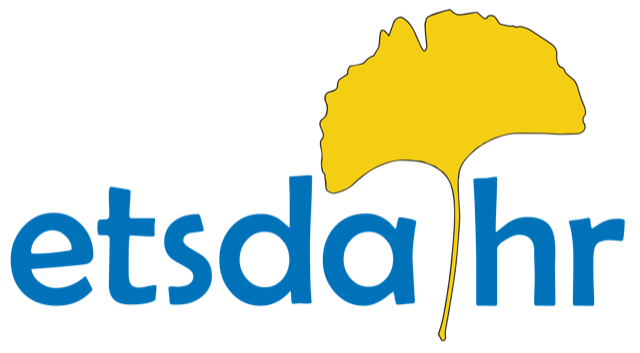 DARUVAR,   4.listopada 2023.Na osnovi članka 28. stavka 8. Zakona o odgoju i obrazovanju u osnovnoj i srednjoj školi (NN br. 87/2008., 86./2009., 92./2010., 105./2010., 90/2011., 16/2012., 86/2012., 126/2012., 94/2013., 152/2014., 7/2017., 68/2018., 98/2019, 64/2020., 151/2022.) i članka 12. Statuta Ekonomske i turističke škole Daruvar, Gundulićeva 14, Daruvar, Školski odbor na sjednici održanoj    4. listopada  2023. godine, a na prijedlog ravnateljice donosi:GODIŠNJI PLAN I PROGRAMZA ŠKOLSKU GODINU2023./2024.DARUVAR,    4.listopada 2023. godineOSNOVNI PODACI O ŠKOLI         Osnivač Ekonomske i turističke škole Daruvar je Bjelovarsko-bilogorska županija u skladu s Odlukom Ministarstva prosvjete i športa, klasa: 602-03/02-0198, ur.broj: 532/01-02-1 od 1. veljače 2002. godine. Škola je pravni sljednik društvene pravne osobe Srednje škole Daruvar koju je osnovala Općina Daruvar svojom Odlukom, klasa: 602-03/92-01/12, ur.broj: 2111-07-01-92-2 od 7. veljače 1992. godine.Srednja škola Daruvar promijenila je naziv u Ekonomska i turistička škola Daruvar tijekom šk.god. 2010/2011.PODACI NA POČETKU ŠK.GOD. 2023./2024.Učenici s teškoćama po razredima šk.godine 2023./2024.Škola ima odobrenje za izvođenje programa:REDOVNO OBRAZOVANJE Rješenje Ministarstva prosvjete i športa, za program:ekonomist, prodavač, kuhar, konobar klasa:602-03/92-01-278,ur.broj:532-02-2/1-92-01,Zagreb,30.03.1993. Rješenje Ministarstva prosvjete i športa, za program: hotelijersko-turistički tehničarklasa:602-03/97-01/517,ur.broj:532-02-02/4-97-1,Zagreb, 4.04.1997. Rješenje Ministarstva, znanosti, obrazovanja i športa, za zanimanje slastičar, klasa: UP/I-602-03/06-05/00079, urbroj: 533-09-07-0006, Zagreb, 22.01.2007.Rješenje Ministarstva znanosti, obrazovanja i sporta, za stjecanje strukovne kvalifikacije  kuhar (071233), konobar (071333), klasa: UP/I-602-03/13-05/00006, urbroj: 533-21-13-0002, Zagreb, 10.01.2013.Rješenje Ministarstva znanosti, obrazovanja i sporta, za stjecanje strukovne kvalifikacije agroturistički tehničar, klasa: UP/I-602-03/13-05/00015, urbroj: 533-21-13-0006, Zagreb, 14.03.2013.Rješenje Ministarstva znanosti, obrazovanja i sporta, za izvođenje eksperimentalnog programa za stjecanje strukovne kvalifikacije prodavač, KLASA: UP/I-602-03/13-05/00109, URBROJ: 533-21-13-002, Zagreb, 24.05.2013.Rješenje Ministarstva znanosti i obrazovanje, za izvođenje strukovnog kurikuluma za stjecanje kvalifikacije ekonomist, KLASA: UP/I-602-03/17-05/00169, URBROJ: 533-25-18-0007, Zagreb, 04.01.2018.Rješenje Ministarstva znanosti i obrazovanje, za izvođenje strukovnog kurikuluma za stjecanje kvalifikacije prodavač, KLASA: UP/I-602-03/17-05/00168, URBROJ: 533-25-18-0007, Zagreb, 04.01.2018.Rješenje Ministarstva znanosti i obrazovanje, za izvođenje eksperimentalnog programa za stjecanje kvalifikacije prodavač prema modelu dualnog obrazovanja, KLASA: UP/I-602-03/18-05/00162, URBROJ: 533-05-18-0002, Zagreb, 11.06.2018.Rješenje Ministarstva znanosti i obrazovanje, za izvođenje eksperimentalnog programa za stjecanje kvalifikacije kuhar, konobar prema modelu dualnog obrazovanja, KLASA: UP/I-602-03/20-10/00027, URBROJ: 533-05-20-0003, Zagreb, 14.05.2020.Rješenje Ministarstva znanosti i obrazovanje, za izvođenje eksperimentalnog programa za stjecanje kvalifikacije prodavač prema modelu dualnog obrazovanja, KLASA: UP/I-602-03/20-05/00038, URBROJ: 533-05-20-0002, Zagreb, 24.06.2020.Rješenje Ministarstva znanosti i obrazovanja, za izvođenje eksperimentalnog programa za stjecanje kvalifikacije kuhar, konobar prema modelu dualnog obrazovanja, KLASA: UP/I-602-03/21-10/00001, URBROJ: 533-05-21-0002, Zagreb, 30.03.2021.Rješenje Ministarstva znanosti i obrazovanja, za izvođenje eksperimentalnog programa za stjecanje kvalifikacije kuhar, konobar prema modelu dualnog obrazovanja, KLASA: UP/I-602-03/22-10/00001, URBROJ: 533-05-22-0002, Zagreb, 15.02.2022.Rješenje Ministarstva znanosti i obrazovanja, za izvođenje eksperimentalnog programa za stjecanje kvalifikacije kuhar, konobar prema modelu dualnog obrazovanja, KLASA: UP/I-602-03/22-05/00092, URBROJ: 533-05-23-0002, Zagreb, 09.01.2023.OBRAZOVANJE  ODRASLIHRješenje Ministarstva prosvjete i športa, klasa: UP/I-602-07/01-01/49, urbroj: 532-02-02/6-01-01, Zagreb, 12.03.2001. za nastavak izvođenja programa srednjoškolskog obrazovanja odraslih za zanimanja: prodavač,kuhar,konobar,ekonomist, usavršavanje za poslove trgovinskog poslovođe, osposobljavanje za osnovne poslove ugostiteljskog posluživanja i kuharstvaRješenje Ministarstva prosvjete i športa, klasa: UP/I-602-07/04-03/75, urbroj: 533-09- 05-04,  Zagreb, 14.01.2005  za zanimanja: komercijalist, program osposobljavanja za zanimanje  pomoćna sobarica Rješenje Ministarstva znanosti,obrazovanja i športa, klasa: UP/I-602-07/07-03/00138, urbroj: 533-09-07-0004, Zagreb, 20. Prosinca 2007. za zanimanje: turističko-hotelijerski komercijalist2. UVJETI RADA2.1. MATERIJALNO-TEHNIČKI UVJETI RADA2.1.1. PROSTORNI UVJETI 	Ekonomska i turistička škola Daruvar nalazi se u zgradi u Gundulićevoj 14, s Gimnazijom i Tehničkom školom Daruvar. Zgrada je sagrađena 1961., a dograđena 1987. godine. Površina zgrade je 1454 m2 . Od školske godine 2022./2023. počinjemo koristiti prostor u Gradskoj sportskoj dvorani veličine 270m2 , gdje smo adaptirali prostor za četiri učionice i jedan praktikum kuharstva.Cjelokupna materijalno-tehnička podrška i investicije financiraju se iz proračuna Bjelovarsko-bilogorske županije.2.1.2. UČIONIČKI PROSTOR 	Na učionički prostor otpada 750 m2 - 15 klasičnih učionica i 8 kabineta: 2 praktikuma kuharstva, praktikum ugostiteljskog posluživanja, kabinet informatike,  kabinet vježbeničke tvrtke, kabinet za stručne predmete usmjerenja hotelijersko-turistički tehničar, kabinet matematike.  Kabineti informatike opremljen je sa 26 računala, a kabineti vježbeničke tvrtke, kabinet daktilografije i kabinet turizma su opremljeni  sa 16 računala .trenutno prostorni kapaciteti odgovaraju u potpunosti potrebama škole. U dvije učionici  s informatičkom opremom nedostaje informatički namještaj te je oprema postavljena na klasični učionički namještaj. Škola nema niti jedan kabinet namijenjen profesorima, tako da nenastavne poslove obavljaju u zbornici na četiri računala. Učionice 16 i 17 koje su u potkrovlju vizualno se odvajaju pokretnom stijenkom, koja nije dobra zvučno izolirana. Te učionice su namijenjene nastavi izbornih predmeta kada su grupe učenika manje. Opremili smo ih sa dva prijenosna računala i dva projektora za nastavnike i još četiri prijenosna računala za učenike. U tim učionicama provodimo sve aktivnosti vezano za međunarodne projekte Erasmus +. Nove učionice u prostoru Gradske sportske dvorane opremljene su sa novim namještajem, projektorima ili televizorima.                Nastava TZK-a izvodi se u sportskoj dvorani, koja je vlasništvo Grada Daruvara. Troškove korištenja velike sportske dvorane, u vlasništvu grada, plaća škola iz materijalnih troškova. Prvi kombinirani razred prodavača, kuhara i konobara ima nastavu po dualnom sustavu obrazovanja. Prvi razred prodavača po redovnom programu, a zanimanja kuhar i konobar po eksperimentalnom dualnom sustavu.2.1.3. OPREMLJENOST PROSTORA		Kabineti informatike, vježbeničke tvrtke i turizma opremljeni sa više  računala, a ostale učionice sa  računalom i projektor te pristupom internetu. Učionice 5, 13 i 15 opremljene su televizorima i računalima za nastavnike, kabinet ugostiteljskog posluživanja opremljeni su računalom, projektorom i printerom te odgovarajućom opremom za nastavu posluživanja. Učionice 3 i 10 su opremljene sa pametnim pločama i potrebnom opremom finacirano od sredstava Ministarstva znanosti i obrazovanja. Učionica 1 opremljena ja iz sredstava Ministarstva poljoprivrede sa laboratorijskim namještajem i opremom te sa pametnom pločom, novim namještajem i staklenim policama u kojima se nalaze modeli za predmete biologija i poljoprivredni stručni predmeti te je dio učionice adaptiran za uzgoj sadnica. Od listopada 2020. Škola posjeduje i plastenik veličine 70 m², koji se nalazi u dvorištu škole.               U zbornici se nalaze tri grafoskopa za potrebe nastave. Profesori imaju na raspolaganju laptope za potrebe nastave. Zbornica škole opremljena je  kopirnim strojem i četiri računala. U hodniku škole nalazi se TV , koji služi i kao monitor za objavljivanje informacija o aktivnostima škole. Prostore kabineta kuharstva i ugostiteljskog posluživanje nužno je proširivati i modernizirati novom opremom. Kabinet kuharstva je potrebno adaptirati, sanirati, prilagoditi zakonskim uvjetima. Za kabinet ugostiteljskog posluživanja je potrebno nabaviti dodatnu opremu, kako bi odgovarala zahtjevima dualnog obrazovanja.  2.1.4. INVESTICIJE           U Ekonomskoj i turističkoj školi Daruvar, prema broju odjeljenja i učenika, godinama postoji nedostatak opreme za realizaciju nastavnog plana i programa, koje škola ima Rješenjem Ministarstva znanosti, obrazovanja i športa. Kabinet posluživanja je potrebno opremiti sa novom opremom kao i  stari kabinet kuharstva koji treba obnoviti  i nabaviti suvremenu opremu za pripravljanje jela. U oba prostora treba nabaviti IT opremu za ugostiteljstvo.Računalna oprema u kabinetima se nalazi na klasičnom školskom namještaju pa je potrebna zamjena za informatički namještaj i to u dva kabineta. Zbog dotrajalosti trebalo bi promijeniti unutarnju stolariju u prizemlju i na katu u našem dijelu zgrade škole.Dio opreme iz programa E- škole ja u školi, a opremanje dva razreda s laptopima za učenike i ekranima na dodir još očekujemo.Kako bi još bolje opremili školu i ove godine ćemo se javljati na sve natječaje, kako bi oprema bila u skladu sa novim standardima. Oprema je neophodno potrebna kako bi se mogle primjenjivati nove metode u nastavi i kako bi se uklopili u promjene koje donosi reforma školstva.Zajedno sa Gimnazijom Daruvar i Tehničkom školom Daruvar želimo urediti prostor ispred glavnog ulaza u zgradu.Pripremljena je projektna dokumentacija za energetsku učinkovitost zgrade, tako da bi iduće godine mogao biti odobren projekt vezan uz obnovu krova, fasade te nova plastična stolarija i centralno grijanje.Naš osnivač Bjelovarsko-bilogorska županija, zajedno sa Gradom Daruvarom su pripremili dokumentaciju za izgradnju đačkog doma u Daruvaru, koji bi puno značio za sve srednje škole. Učenički dom u Daruvaru će biti  u sklopu  naše, Ekonomske i turističke škole Daruvar.2.1.5. PROJEKTIU tijeku su provedbe Erasmus + projekata : 1. ERASMUS+ Budućnost je u našim rukama, Cilj projekta i aktivnosti koje se provode je obavljanje stručne prakse u objektima u inozemstvu (Malaga i Sevilja, Španjolska) i stjecanje znanja i vještina koje će učenicima pomoći u boljoj zapošljivosti kada završe školu, dio projekata je već realiziran tijekom protekle školske godine u Malagi, te je ostalo još 1 mobilnost u Sevilji, koja uključuje mobilnost 12 učenika koji će svoju stručnu praksu obavljati tijekom veljače 2024. , Cilj je da učenici stječu i proširuju znanje stranih jezika, istražuju, analiziraju i predstavljaju međukulturalnu raznolikost, upoznaju druge kulture i spoznaju svoju vlastitu, razvijaju međukulturalne, IT, društvene i komunikacijske vještine, Učenike se potiče da sudjeluju u vannastavnim aktivnostima škole s ciljem promoviranja i podizanja europske dimenzije škole. Projekt će se realizirati kroz prezentacije, radionice, online jezičnog tečaja, putem istraživačkog učenja i mobilnosti učenika i nastavnika. Sudjelovati će nastavnici i učenici, i to kroz rad u grupama, parovima, individualni rad, predavanja, istraživanja i igre, te samu mobilnost u inozemstvo. Nastavnici će usmjeravati učenike u njihovom radu, a učenici će istraživati, osmišljavati, uspoređivati i rješavati zadatke/hipoteze. Metode poučavanja bit će dijalozi, istraživanja, rasprava, praktičan rad, obavljanje stručne prakse, tematski posjeti i izleti.Partner naše škole u ovom projektu je posrednička agencija Euromind iz Španjolske. Aktivnost je počela 1. prosinca 2022. i traje 18 mjeseci. Očekivani periodi mobilnosti je 5. - 26. veljače 2024.2. ERASMUS+ PROJEKT 2023-1-HR01-KA121-VET-000128605, Cilj projekta i aktivnosti koje se provode je obavljanje stručne prakse u objektima u inozemstvu i stjecanje znanja i vještina koje će učenicima pomoći u boljoj zapošljivosti kada završe školu. Projekt uključuje mobilnost 24 učenika koji će svoju stručnu praksu obavljati tijekom školske godine 2023.-2024., osim obavljanja dijela stručne prakse, cilj je da učenici stječu i proširuju znanje stranih jezika, istražuju, analiziraju i predstavljaju međukulturalnu raznolikost, upoznaju druge kulture i spoznaju svoju vlastitu, razvijaju međukulturalne, IT, društvene i komunikacijske vještine i sudjeluju u vannastavnim aktivnostima škole, kao i promoviranje i podizanje europske dimenzije škole.Nastavnici upućeni na job-shadowing aktivnost će razviti svoja znanja i metode rada, jer će promatrati i pratiti rad kolege iz neke europske ustanove na njegovom ili njezinom radnom mjestu, te na taj se način iz prve ruke proučavati svakodnevni posao, radno okruženje, metode i načine rada u praksi. Vidjeti će primjere dobre prakse na djelu koje kasnije mogu upotrijebiti u vlastitom radu.Projekt uključuje mobilnost 24 učenika u trajanju od 2 tjedna, 2 pripremna posjeta i 3 job shadowing aktivnosti. Predviđene mobilnosti naših učenika i nastavnika u partner škole su u travnju 2024. (Irska) i srpnju 2024. (Španjolska). Ove mobilnosti i vrijeme odvijanja mobilnosti mogu biti izmijenjene i prilagođene potrebama partner škola. Pripremni posjeti i job shadowing aktivnosti odvijati će se prema dogovoru s partnerima.3. ERASMUS+ PROJEKT 2023-1-HR01-KA121-SCH-000128678, Prvi cilj projekta i aktivnosti koje će se provoditi je poboljšati znanje o ekologiji, zaštiti okoliša i održivom razvoju kroz obrazovanje. Ciljane teme su podizanje razine informiranosti o stanju okoliša i upravljanju okolišem, uvođenje sustava informiranja o stanju u okolišu, edukacija učenika o pitanjima zaštite okoliša i prirode, upotreba ekološki prihvatljive tehnologije, podizanje svijesti javnosti o potrebi očuvanja prirodnih vrijednosti okoliša, voda i drugih prirodnih resursa, poticanje uspostave sustava zbrinjavanja posebnih kategorija otpada u koji su uključeni svi, od proizvođača do potrošača.Drugi cilj projekta i aktivnosti koje će se provoditi je podići svijest o važnosti inkluzije i tolerancije, sprečavanju predrasuda i stereotipa na svim razinama i u svim oblicima te izbjegavanju i prevladavanju nesporazuma temeljenih na različitostima. Želimo potaknuti učenike na veću socijalnu uključenost, posebno kod ciljne skupine slabijih učenika, onih koji žive u izoliranimuvijetima, ili imaju teške obiteljske uvijete.Treći cilj je proširenje i unaprijeđenje primjene ICT-a u učenju i obrazovanju podržano digitalnim medijima i tehnologijama, učenje s digitalnim alatima ili u svjetovima digitalnog učenja. Digitalni mediji za učenje mogu i povećati zabavu pri učenju, ali i pomoći u bržem i održivijem postizanju željenih ciljeva učenja, te je ključno uspostaviti inovativne obrazovne modele koji mogu odražavati brzi svijet visoke tehnologije u kojem živimo.Učenici će kreativno djelovati u različitim područjima učenja, ostvariti dobru komunikaciju s drugima, uspješno surađivati u različitim situacijama i biti spremni je zatražiti i ponuditi pomoć, stvara prikladno fizičko okruženje za učenje s ciljem poboljšanja koncentracije i motivacije.Projekt uključuje mobilnost 15 učenika i 5 nastavnika u pratnji u trajanju od  5 dana, 3 pripremna posjeta i 3 job shadowing aktivnosti. Predviđene mobilnosti naših učenika i nastavnika u partner škole su u listopadu 2023. (Italija), studenome 2023. (Španjolska) i ožujku 2024. (Francuska). Dolazne mobilnosti učenika i nastavnika iz ovih partner škola očekuje se u listopadu 2023. (Francuska) i svibnju (Španjolska i Italija). Ove mobilnosti i vrijeme odvijanja mobilnosti mogu biti izmijenjene i prilagođene potrebama partner škola. Pripremni posjeti i job shadowing aktivnosti odvijati će se prema dogovoru s partnerima.4. ERASMUS+ PROJEKT We are all beautiful in our diversity,Cilj projekta i aktivnosti koje se provode je poboljšati znanja o inkluziji i toleranciji u suradnji s partnerskim školama iz Portugala, Italije, Grčke i Turske. Tematske radionice vezane su uz poticanje učenika na toleranciju za različitosti u suvremenoj učionici i razvoj vrijednosti kao što su poštovanje ljudskog dostojanstva, slobode, demokracije, jednakosti, vladavine prava i poštovanja ljudskih prava, uključujući prava pripadnika manjina, nediskriminacija, tolerancija, pravda, solidarnost i rodna ravnopravnost.Nastavnici osmišljavaju projektne aktivnosti upotrebom inovativnih metoda poučavanja. Projektnim aktivnostima se razvija međupredmetna povezanost, a kod učenika međukulturalne, društvene i komunikacijske vještine i učenici se potiču da sudjeluju u svim aktivnostima škole. Cilj projekta je i promoviranje europske dimenzije, diseminacija provedenih aktivnosti, te na što jasniji način prikazati pozitivan utjecaj, posebnosti, koristi i prednosti Erasmus programa.Sudjelovati će nastavnici i učenici, i to kroz rad u grupama, parovima, individualni rad, predavanja, istraživanja i igre, te samu mobilnost u inozemstvo. Nastavnici će usmjeravati učenike u njihovom radu, a učenici će istraživati, osmišljavati, uspoređivati i rješavati zadatke/hipoteze. Osim naše škole u projektu sudjeluju Portugal, Turska, Italija i Grčka. Aktivnost je počela  1. rujna 2023. i traje do 30. lipnja 2025. Mobilnosti tijekom prve godine uključuju posjet partnerskim školama u Portugalu, Italiji i Grčkoj.5. P.S.  POKRENI SOLIDARNOST  - ERASMUS + PROJEKT (CMS), potaknuti s učenicima raspravu o suvremenim globalnim izazovima koji se prelijevaju u lokalne realnosti – klimatske promjene, međugeneracijska solidarnost, psihičko zdravlje mladih, rodna ravnopravnost, diskriminacija, cilj projekta je potaknuti mlade na raspravu o različitostima, diskriminaciji i percepciji;pokazati mladima kako analizirati slike;razvijati kritičko mišljenje i vještinu maštanja promišljanjem ideja, mišljenja i osjećaja; primijeniti naučeno u praksi pisanjem i slanjem osobne poruke solidarnosti stvarnom primatelju; potaknuti s učenicima raspravu o suvremenim globalnim izazovima koji se prelijevaju u lokalne realnosti klimatske promjene, međugeneracijska solidarnost, psihičko zdravlje mladih, rodna ravnopravnost, diskriminacija; Učenici će razvijati vještine kritičkog mišljenja, analize fotografije i kreativnog pisanja;razumjet će pojam solidarnosti i promicati ju unutar svoje uže i šire zajednice; razumjeti  će što su stereotipi, predrasude i diskriminacija i aktivno zastupati ljudska prava; bolje će povezivati veze globalnih i lokalnih izazova kroz teme klimatskih promjena, diskriminacije, rodne ravnopravnosti, međugeneracijske solidarnosti, migracija.6. Građanska odgovornost - Civic RESPONSE-abilityCilj projekta je poučiti učenike o važnosti građanske participacije mladih te razviti građanski aktivizam mladih. Poučavanje se odvija u suradnji s organizacijom civilnog društva – HERMES Zagreb i središnjim uredom za demografiju i mlade RH u obliku radionica. Radionice su prilagođene za provedbu u školama, radionice se provode on line u školskom prostoru, teme su suvremena demokracije, politika, sudjelovanje građana u donošenju odluka, društveno sudjelovanje mladih7. Bilateralna suradnja između ETSDA I INTEGRIRANE SREDNJE ŠKOLE SLAVKOV U BRNA, Republika Češka    „Okusi mog kraja – Ochutnej svůj kraj“Ostvarenje daljnje suradnje sa češkom srednjom školom i na taj način potaknuti veći interes učenika za upis u školu, u turistička  zanimanja i motivirati ih da sudjeluju u međunarodnim projektima. Ovim projektom će učenici iz različitih zanimanja sudjelovati u suradnji kako bi usvojili nova znanja i vještine i stekli kompetencije u komunikaciji na stranom jeziku, praktične vještine, usavršili se u svom zanimanju, te će upoznati kulturno povijesne znamenitosti toga kraja. Za nastavno osoblje projekt će omogućiti povećanje kvalifikacija i bolju sposobnost upravljanja projektima, stručno usavršavanje, usvajanje novih metode  rada s učenicima, razvoj njihovih organizacijskih sposobnosti u vidu pripreme i provođenja projekata.  Projekt će se realizirati u obliku mobilnosti škole iz Slavkova u Brna u Daruvar. Sudionici projekta/mobilnosti  su 12 učenika i dva nastavnika/nastavnice. Učenici zanimanja hotelijersko- turistički tehničar će kroz radionicu Treasure hunt istražiti gastronomsku važnost daruvarskih restorana. Upoznat će rad u digitalnoj aplikacjii Canva. Kuhari će istražiti, pripremiti i prezentirati tradicionalna jela. Nastavnici će osmisliti radionice u kojima će učenici istraživati sličnosti i različitosti dvaju školskih sustava. Dan sjećanja na žrtve holokaustaŠkole ambasadori Europskog parlamentaŽivim zdravo, osjećam se dobroMani”fešta”cijeUNICEF škole za AfrikuMarijini obrociSchoolfest 2023.Realizacije ovih projekata provodi se u suradnji s organizacijama,ustanovama i lokalnom zajednicom kao našim partnerima.2.2. PODACI O IZVRŠITELJIMA POSLOVA2.2.1. Podaci o nastavnicima*N- neodređeno, O- određeno, P – puno, S – skraćeno, nepuno2.2.2.Podaci o nastavnicima vanjskim suradnicima*N- neodređeno, O- određeno, P – puno, S – skraćeno, nepuno2.2.3.Podaci o ravnatelju i stručnim suradnicima*N- neodređeno, O- određeno, P – puno, S – skraćeno, nepuno2.2.4. Podaci o administrativnom i tehničkom osoblju*N- neodređeno, O- određeno, P – puno, S – skraćeno, nepuno2.2.5. Tjedna zaduženja nastavnika  2023./2024. 3. GODIŠNJI KALENDAR RADA3.1. Odgojno – obrazovna  razdobljaNastava počinje 4. rujna 2023. godine, a završava 21. lipnja 2024. godine.Nastava se ustrojava u dva polugodišta.Prvo polugodište traje od 4. rujna 2023. godine do 22. prosinca 2023. godine.Drugo polugodište traje od 8. siječnja 2024. godine do 21. lipnja 2024. godine, a za učenike/ce završnih razreda srednje škole do 24. svibnja 2024. godine.3.2. Razdoblja odmora učenikaJesenski odmor za učenike počinje 30. listopada 2023. godine i traje do 1. studenoga 2023. godine, s tim da nastava počinje 2. studenoga 2023. godine.Prvi dio zimskoga odmora za učenike počinje 27. prosinca 2023. godine i traje do 5. siječnja 2024. godine, s tim da nastava počinje 8. siječnja 2024. godine.Drugi dio zimskoga odmora za učenike počinje 19. veljače 2024. godine i završava 23. veljače 2024. godine, s tim da nastava počinje 26. veljače 2024. godine.Proljetni odmor za učenike počinje 28. ožujka 2024. godine i završava 5. travnja 2024. godine, s tim da nastava počinje 8. travnja 2024. godine.Ljetni odmor počinje 22. lipnja 2024. godine, osim za učenike koji polažu predmetni, razredni ispit, dopunski ili razlikovni ispit, koji imaju dopunski nastavni rad,  završni rad ili ispite državne mature te za učenike u programima čiji se veći dio izvodi u obliku praktične nastave i vježbi te za učenike koji u to vrijeme imaju stručnu praksu, što se utvrđuje godišnjim planom i programom rada škole.Učenici u strukovnim programima/kurikulumima čiji se veći dio izvodi u obliku praktične nastave i vježbi i koji imaju stručnu praksu, mogu imati i drukčiji raspored odmora, s tim da im ukupni odmor tijekom školske godine ne može biti kraći od 45 radnih dana, što se uređuje ugovorom, a sukladno Zakonu o strukovnom obrazovanju.3.3. DOPUNSKI RAD I POPRAVNI  ISPITDopunski rad završnih razreda održava se od  3.06.  – 07.06.2024. godine.Dopunski rad ostalih razreda održava se od 28.06. - 05.07.2024. godine. Popravni ispit održava  se od 20.08. – 23.08.2024. godine3.4. ZIMSKI ROK OBRANE ZAVRŠNOG RADA Učenici obranu završnog rada za zimski rok prijavljuju do 30. studenoga 2023. godine.Učenici su dužni pisani dio Izradbe, koju je prihvatio mentor, predati u tajništvo škole:-       do 15.01.2024. godine za zimski rokObrana završnog rada za sva zanimanja održat će se tijekom veljače 2024. godine prema rasporedu.3.5. VREMENIK  IZRADBE I OBRANE ZAVRŠNOG RADARazrednici na satu razrednika do  05. listopada 2023. godine upoznaju učenike završnih razreda sa sadržajem, uvjetima, načinom i postupkom izradbe i obrane završnoga rada.Vremenik izradbe i obrane završnog rada objavljuje se na oglasnoj ploči škole i na mrežnoj stranici škole.3.5.1. Izbor temaTeme za završni rad donosi ravnateljica škole do 10. listopada 2023. godine, na prijedlog stručnih vijeća.Razrednici na satovima razrednika ili mentori upoznaju učenike s popisom tema za završni rad.Učenici  temu za završni rad biraju i prijavljuju razrednicima odnosno mentorima do 27. listopada 2023. godine.Razrednici popis učenika s izabranim temama predaju ravnateljici do 03. studenog  2023. godine.3.5.2. Izradba i predaja završnog radaLjetni rokUčenici su dužni pisani dio Izradbe za ljetni rok predati mentoru do 17.05.2024. godine. Izradbu koju je mentor prihvatio, pozitivno ocijenio, mentor predaje u tajništvo škole do 31.05.2024. godine.Jesenski rokUčenici su dužni pisani dio Izradbe za jesenski rok predati mentoru do 05.07.2024. godine., Izradbu koju je mentor prihvatio, pozitivno ocijenio, mentor predaje u tajništvo škole do  10. srpnja 2024. godineZimski rokUčenici su dužni pisani dio Izradbe za zimski rok predati mentoru do 5.siječnja 2025. godine. Izradbu koju je mentor prihvatio, pozitivno ocijenio, mentor predaje u tajništvo škole do  15. siječnja 2025. godine3.5.3. Prijava Obrane završnog radaLjetni ispitni rokUčenici obranu završnog rada prijavljuju do 1. travnja 2024. godine.Jesenski ispitni rokUčenici obranu završnog rada prijavljuju do 5. srpnja 2024. godine.Zimski ispitni rokUčenici obranu završnog rada prijavljuju do 30. studenoga 2024. godine.3.5.4. Rokovi obrane završnog radaLjetni  rokSva zanimanja – obrana završnog rada  od 10. lipnja 2024. godine do 27. lipnja 2024. godine, prema rasporeduJesenski ispitni rokSva zanimanja – obrana završnog radaod 28. kolovoza 2024. do  29. kolovoza 2024. godine, prema rasporeduZimski rok obrane završnog rada- tijekom veljače 2025. godine3.5.5. Datum uručivanja svjedodžbi o obranjenom završnom raduUručivanje svjedodžbi o obranjenom završnom radu:Ljetni  rok  2024. godine: 28. lipnja 2024. godineJesenski rok 2024. godine:  30.kolovoza 2024. godine3.6.Kalendar polaganja ispita državne mature u šk. god. 2023./2024.3.6.1. LJETNI ROK 2024.PRIJAVA ISPITA: 1.12.2023. – 15.02.2024., OBJAVA REZULTATA:  10. 7. 2024., ROK ZA PRIGOVORE: 12. 7. 2024.KONAČNA OBJAVA REZULTATA: 17. 7. 2024., PODJELA SVJEDODŽBI: 19. 7. 2024.3.6.2. JESENSKI ROK 2024.PRIJAVA ISPITA: 20.7.2024. – 31.7.2024., OBJAVA REZULTATA: 11.9.2024., ROK ZA PRIGOVORE: 13.9.2024.,KONAČNA OBJAVA REZULTATA: 18. 9.2024., PODJELA SVJEDODŽBI: 20. 9.2024.4.DNEVNA I TJEDNA ORGANIZACIJA RADA4.1. RAZREDNIŠTVO  2023. / 2024.4.2. NASTAVNI PLANOVI I ZADUŽENJA PO RAZREDIMAPodručje rada: EKONOMIJA, TRGOVINA I POSLOVNA ADMINISTRACIJA, Zanimanje: EKONOMISTPodručje rada: TURIZAM I UGOSTITELJSTVO, Zanimanje: HOTELIJERSKO-TURISTIČKI TEHNIČARPodručje rada: POLJOPRIVREDA, PREHRANA I VETERINA, Zanimanje: AGROTURISTIČKI TEHNIČARPodručje rada: EKONOMIJA, TRGOINA I POSLOVNA ADMINISTRACIJA, Zanimanje: PRODAVAČ DONPodručje rada: TURIZAM I UGOSTITELJSTVO, Zanimanje: KUHAR DO, KONOBAR DOKUHARKONOBAR4.3. ORGANIZACIJA NASTAVE4.3.1. Prema broju radnih dana u tjednuNastava u Ekonomskoj i turističkoj  školi Daruvar organizirana je u petodnevnom radnom tjednu. 4.3.2. Prema dnevnom raduŠkola radi u  jednoj smjeni  od 7,00 -15,00 sati; nastava je organizirana od 8,00 – 14,00 sati. Kod kuhara rad s učenicima u predmetu kuharstvo u sve tri godine i  ugostiteljsko posluživanje je organiziran u malim skupinama. Kod  konobara rad s učenicima u predmetu  ugostiteljstvo sve tri godine je organiziran u jednoj skupini, jer je mali broj učenika.U kombiniranim razrednim odjelima prodavač/kuhar/ konobar nastava općih predmeta se odvija za cijeli razred, a u strukovnom dijelu se učenici dijele u skupine prema zanimanjima. U četvrtom razredu za zanimanje  agroturistički tehničar u predmetima kuharstvo i ugostiteljsko posluživanje rad je organiziran u manjim skupinama.4.3.3. Praktična nastava u školiPraktična nastava u zanimanju hotelijersko-turistički  tehničar organizirana je u školi i to u:- prvom razredu – turizam, - trećem razredu – poslovanje recepcije - četvrtom razredu - turističke agencije (realizira se u učionici s dvanaest računala, pristupom na internet)4.3.4. Praktična nastava / Trgovačka praksa   izvan školeZANIMANJE AGROTURISTIČKI TEHNIČARPraktičnu  nastavu  poljoprivrednu u prvom, drugom i trećem za zanimanje agroturistički tehničar odrađuju učenici 4 sata i 3 sata u 4. razredu.Poljoprivrednu praktičnu nastavu škola organizira s obiteljskim gospodarstvima,na koje učenici odlaze u skladu s potrebama i imaju sklopljene ugovore. Ugostiteljsku praktičnu nastavu odrađuju  ovisno o mjestu stanovanja . Za praćenje praktične nastave zadužena je nastavnica Vlatka Stranjik ( u zaduženju 4 sata) za poljoprivrednu praksu  i Kate Brletić ( u zaduženju 4 sata) za ugostiteljsku praksu.ZANIMANJE KUHARUčenici prvog, drugog  i trećeg razreda upisani su po dualnom sustavu, prvi razredi praktičnu nastavu pohađaju od 01.04.2023. godine.Nastavnik Mario Mlinarić vodi praksu učenika prvog, drugog i trećeg razreda zanimanja kuhar i konobar.Praktična nastava za vrijeme nastavne godine tjedno :razred – 11 sati tjedno ( 385 sati godišnje)razred – 14 sati tjedno ( 490 sati godišnje)razred -  16 sati tjedno ( 512 sati godišnje)ZANIMANJE KONOBARUčenici prvog, drugog  i trećeg razreda upisani su po dualnom sustavu, prvi razredi praktičnu nastavu pohađaju od 01.04.2023.Nastavnik Mario Mlinarić vodi praksu učenika prvog, drugog i trećeg razreda zanimanja kuhar i konobar.Praktična nastava za vrijeme nastavne godine tjedno:razred – 7 sati tjedno ( 385 sati godišnje)razred – 14 sati tjedno ( 490 sati godišnje)razred -  14 sati tjedno ( 544 sati godišnje)ZANIMANJE: PRODAVAČSva tri razreda zanimanja prodavač idu po dualnom sustavu, tako da se praktična nastava obavlja kod poslodavaca, s kojim sklapaju Ugovor o dualnom obrazovanju. Nastavnica Davorka Bahnjik vodi praksu prvog,drugog i trećeg razreda.Realiziraju praktičnu nastavu za vrijeme nastavne godine tjedno:1.     razred – 24 sati tjedno  (395 sati godišnje)2.     razred – 16 sati tjedno  (600 sati godišnje)3.     razred -  16 sati tjedno   (592 sati godišnje)ZANIMANJE: HOTELIJERSKO – TURISTIČKI TEHNIČARHotelijersko – turistički tehničari  praktičnu nastavu  realiziraju u Daruvarskim Toplicama, d.o.o., hotel „Termal“ i u školi.Nastavnica Ksenija Škorić vodi praksu zanimanja hotelijersko-turistički tehničar.1. razred, turizam, praktičnu nastavu odrađuju u školi2. razred, upoznavanje s hotelskim domaćinstvom, praktičnu nastavu odrađuju u Daruvarskim Toplicama3. razred, recepcija hotela , praktičnu nastavu odrađuju u školi4.razred, turističke agencije, praktičnu nastavu odrađuju u školi.4.3.5. Stručna praksaStručna praksa  Hotelijersko-turistički tehničari prvi razred odrađuje 182 sata stručne prakse u Daruvarskim toplicama. Učenici drugih i trećih razreda odrađuju 182 sata ,a imaju mogućnost i sami naći mjesto za stručnu praksu uz dogovor s nastavnikom voditeljem prakse.Agroturistički tehničar, prvi, drugi i treći razred odrađuje 105 sati stručne prakse. Četvrti razred odrađuje 96 sati tijekom godine i  može biti kao vrijeme predviđeno za izradu završnog rada na završnom ispitu.5. PLANOVI RADA5.1.  PLAN I PROGRAM RADA RAVNATELJICEPrema Zakonu o srednjem školstvu, ravnatelj je poslovodno stručni voditelj škole te je odgovoran za zakonitost rada i stručni rad škole, te na temelju tih odredbi proizlaze i aktivnosti ravnatelja tijekom školske godine.  U školskoj  2023./2024. godini glavne će se aktivnosti voditi na poboljšanju kvalitete rada s učenicima, opremanju prostora u Škole, boljoj organizaciji rada Škole, rad na provedbi projekata Erasmus +: ERASMUS+ PROJEKT ACT for ENVIRONMENT, ERASMUS+ PROJEKT We Go Green, ERASMUS+ PROJEKT Explore Your World, P.S.  POKRENI SOLIDARNOST  - ERASMUS + PROJEKT (CMS), Agencije za mobilnost i programe EU, te ostale projekte, koji se nalaze u kurikulumskim aktivnostima.  Ove školske godine upisali smo prve razrede agroturističkih tehničara, ekonomista, hotelijersko-turističkih tehničara, kuhara i kombinirani razred zanimanja prodavač, kuhar i konobar. U zanimanjima kuhar i konobar provodimo dualni sustav obrazovanja u eksperimentalnom programu, a prodavače također po dualnom sustavu obrazovanja, ali po redovnom programu. Iako je ove godine upis u prve razrede bio puno bolji nego proteklih godina trebamo raditi na kvaliteti obrazovanja, kako bi budućim učenicima bili prvi izbor za upis u srednje škole. to nam je veoma važno za trogodišnja zanimanja, jer interes za upis u ta zanimanja je sve manji.Zajedno sa Gimnazijom Daruvar i Tehničkom školom Daruvar intenzivno ćemo raditi na pokretanju projekta izgradnje Đačkog doma u Daruvaru, uređenju parkirališta škole te uređenju prostora ispred glavnog ulaza u zgradu.Ekonomska i turistička škola Daruvar radi u jednoj smjeni zahvaljujući adaptaciji prostora u Gradskoj sportskoj dvorani. Vezano uz reformu strukovnog školstva i nove kurikulume, očekujemo  pozitivne promjene, motivirane nastavnike i učenike, jer smo na temelju iskustva iz eksperimentalnog programa prodavača uvidjeli da promjena pristupa učenju dovodi do većeg zadovoljstva i učenika i nastavnika koji rade po novim kurikulumima . Nastavljamo sa napredovanjem nastavnika, usavršavanje u struci, organiziranjem stručnih predavanja za nastavnike, nastaviti sa procesom samovrednovanja škole, uvoditi inovacije, sve sa ciljem postizanja boljih odgojno-obrazovnih rezultata te usmjeravati i usklađivati razvoj škole sa potrebama okruženja (Grada, Županije i šire regije). Njegovati i zagovarati dobre međuljudske odnose, koji rezultiraju zadovoljstvom zaposlenih, koje dovodi do boljih rezultata Škole. Organizirati kvalitetniju i učinkovitu suradnju sa Vijećem učenika. Posebne aktivnosti  bit će vezane i uz prijavu na nove projekte Erasmus +, te  ostale projekte za koje budu raspisani natječaji.Aktivnosti u programu rada ravnatelja biti će:	PROGRAM RADA  RAVNATELJAI. 	POSLOVI PLANIRANJA I PROGRAMIRANJA       II.	POSLOVI ORGANIZACIJE RADA ŠKOLEIII.	POSLOVI VOĐENJA   ( TIJEKOM GODINE )IV.	PRAĆENJE PROMICANJE I VREDNOVANJE                OSTVARIVANJA PLANA I PROGRAMA ŠKOLEV.	SAVJETODAVNI RADVI. 	ZDRAVSTVENA I SOCIJALNA ZAŠTITAVII. 	ADMINISTRATIVNO-UPRAVNI POSLOVIVIII. 	FINANCIJSKO-RAČUNOVODSTVENI POSLOVIIX. 	POSLOVI ODRŽAVANJAX. 	SURADNJA S VAŽNIM USTANOVAMAXI. 	DOKUMENTACIJA O RADU I OSTALI POSLOVI  I. POSLOVI PLANIRANJA I PROGRAMIRANJA   - izrada programa rada ravnatelja- izrada kurikuluma- godišnji plan i program rada škole - kontrola  planova i programa  nastavnika, stručnih suradnika i drugih službi- planiranje nabave učila, pomagala, udžbenika, priručnika, stručne literature    i ostaloga didaktičkog  materijala- izrada vremenika rada škole- planiranje i priprema dokumentacije za natječaje za javne potrebe i investicijska i   kapitalna ulaganja	- predlaganje dugoročnih programa rada- provođenje upisne politike u skladu s interesom Grada i ŽupanijeII. POSLOVI ORGANIZACIJE RADA ŠKOLE - određivanje zaduženja nastavnika, stručnih suradnika i ostalih djelatnika- organizacija radnog tjedna i suradnja u organizaciji rasporeda					- ustrojavanje i rad stručnih tijela u Školi 							- organizacija i praćenje svečanih obilježavanja državnih blagdana i ostalih važnih  nadnevaka	- organizacija rada ispitnih povjerenstava						- organizacija svečane podjele završnih svjedodžbi- uvođenje web novina na stranicama školeIII. POSLOVI VOĐENJA   - uspostavljanje prijateljskog ozračja- pripremanje i vođenje sjednica- poticanje i upućivanje nastavnika na stručno usavršavanje- poticanje dobrih, te prevencija i uklanjanje neprimjerenih postupaka u odnosu    nastavnik-učenik ; učenik-nastavnik ; djelatnik - djelatnik- briga o odgovornom odnosu djelatnika i učenika prema Školi i školskoj imovini- vođenje kadrovske politike u skladu sa Zakonom- promocija škole na svim razinama, naročito u osnovnim školama iz kojih nam dolaze novi učenici- motivacija djelatnika za pisanje i organizaciju međunarodnih projekata, naročito Erasmus + projekataIV. PRAĆENJE PROMICANJE I VREDNOVANJE OSTVARIVANJA PLANA I PROGRAMA ŠKOLE - praćenje rada nastavnika 							- uvid u ostvarenje programa rada razrednih odjela					- analiza uspjeha učenika i praćenje izostajanja s nastave- rad na samovrednovanju školeV. SAVJETODAVNI RAD  - savjetovanje s nastavnicima, učenicima, roditeljima, pedagogomVI. ZDRAVSTVENA I SOCIJALNA ZAŠTITA - suradnja s liječnicima o organizaciji zdravstvenih pregleda za učenike i nastavnike- suradnja s institucijama socijalne skrbi	VII. ADMINISTRATIVNO-UPRAVNI POSLOVI - praćenje i izvršavanje zakonskih akata, provedbenih propisa, pravilnika i naputaka   Ministarstva znanosti, obrazovanja i športa- rad na izradi i vođenju pedagoške i administrativno-upravne dokumentacijeVIII. FINANCIJSKO-RAČUNOVODSTVENI POSLOVI  - suradnja s računovodstvom u pripremi izvješća i završnih računa			- odluke vezane za financijsko poslovanje škole  - praćenje financijskog poslovanja Škole IX. POSLOVI ODRŽAVANJA - briga o održavanju školskog prostora i okoliša Škole- uvid u održavanje opreme za nastavni proces i ostale opreme- uvid u održavanje čistoćeX. SURADNJA S VAŽNIM USTANOVAMA  - suradnja s Ministarstvom znanosti, obrazovanja i športa- suradnja s Agencijom za obrazovanje i Agencijom za strukovno obrazovanje i obrazovanje odraslih- suradnja s Agencijom za mobilnosti i programe EU- suradnja sa CARNET- om vezano uz projekt E - škole - suradnja s Županijskim uredima - suradnja s Gradom Daruvarom - suradnja s vjerski institucijama - suradnja s Turističkom zajednicom Grada i Županije- suradnja s Hrvatskom obrtničkom komorom- suradnja s ugostiteljskim objektima, poduzećima, financijskim  institucijama, obrtnicima- suradnja s ostalim državnim i javnim ustanovama - suradnja s medijima- suradnja sa inozemnim školama- suradnja s prijevoznicima,…XI. VOĐENJE DOKUMENTACIJE O RADU I OSTALI POSLOVI   - praćenju zakonske regulative i njenom pravovremenom i savjesnom primjenjivanju- planiranju, programiranju i organizaciji odgojno-obrazovnog rada Škole- praćenju i unapređivanju nastave (analitičko-studijski rad)- savjetodavnom radu s nastavnicima- uvođenju pripravnika- poticanju istraživačkog rada u Školi      - analiziranju ostvarenih odgojno-obrazovnih rezultata Škole- istraživanju pojedinih pedagoških pojava u Školi - rezultatu rada i otklanjanju njenih uzroka - vođenju, praćenju pravovremenog vođenja pedagoške dokumentacije- sudjelovanju u radu stručnih aktiva- sudjelovanju u radu i vođenje Nastavničkog vijeća- sudjelovanje u radu Školskog odbora - provođenju, praćenju i ocjenjivanju rada djelatnika u Školi- donošenju rješenja iz radnih odnosa- predstavljanju Škole U svom će radu ravnateljica primjenjivati principe demokratičnosti, pozitivnog poticanja, objektivnosti, svestrane obaviještenosti, principijelne odgovornosti za propuste,   valorizaciju vlastitog rada, te se pridržavati Etičkog kodeksa. Pri tome će koristiti metode:- razgovora i dogovaranja- praćenje rada djelatnika i učenika - posjeta nastavi i zajedničkog iznalaženja boljih rješenja- radni sastanci s tehničkom službom, ukazivanja na propuste - poštivanje osobnosti i drugačijeg mišljenja 5.2.GODIŠNJI PLAN I PROGRAM STRUČNE SURADNICE  – SOCIJALNE PEDAGOGINJE2023.-2024.5.3.GODIŠNJI PROGRAM RADA STRUČNOG SURADNIKA KNJIŽNIČARA ZA ŠK. GOD. 2023./24.1. ODGOJNO-OBRAZOVNI RAD S UČENICIMAŠkolska knjižnica je suvremeni knjižnično – informacijski prostor  škole, koji učenicima omogućuje  pristup izvorima informacija, kroz knjižnični fond, kao i korištenje digitalnih i mrežnih izvora i bolju komunikaciju u usvajanju suvremenih metoda učenja i istraživačkog rada. Provođenje organiziranog  upoznavanja  učenika s knjižničnom građom  i razvijanje navike korištenja knjižničnih izvora te sustavno upućivanje učenika u služenje izvorima znanja i informacija, od stručne literature, časopisa,  referentne zbirke i mrežnih izvora. Pružanje pomoći učenicima u korištenju raznih izvora znanja, razvijanje  navike kod učenika za čitanje predgovora, pogovora, kazala, bibliografija i sažetaka u stručnoj i referentnoj literaturi te periodici. Neposredna pedagoška pomoć učenicima pri izboru građe u knjižnici; u obradi zadanih tema, referata, istraživačkih radova iz pojedinih nastavnih područja, pretraživanje mrežnih izvora, uz  navođenje citata i korištenih izvora, bibliografskih podataka i poštivanje autorskih prava; pomoć učenicima u izradi edukativnih plakata i tematskih prezentacija za nastavu. Izrada uputa za samostalne radove (seminarski rad, završni rad), kako bi učenici usvojili tehniku i kompoziciju izrade seminarskih i stručnih radova u svom budućem studijskom obrazovanju. Posudba lektire, beletristike, stručnih i popularno-znanstvenih knjiga i periodike;  pedagoška pomoć učenicima u izboru knjižnične građe za učenje i razvijanje intelektualnih sposobnosti. Promicanje čitanja i poboljšanje čitalačke  pismenosti učenika, izradom preporučenih popisa znanstveno-popularne literature  i beletristike za učenike ili posebnim akcijama za poticanje čitanja (izložbe, manifestacije, kvizovi).Razvijanje informacijske pismenosti učenika, kroz obradu pojedinih tema, istraživačke radove učenika, korištenjem knjižničnih i mrežnih izvora: knjižničnih kataloga, tematskih bibliografija i on-line kataloga drugih knjižnica: NSK, KGZ (usluga Pitajte knjižničare) i sl.Sustavno poučavanje i pomoć učenicima u samostalnom radu, učenju i služenju izvorima znanja, kao putokaz za cjeloživotno učenje.Upoznavanje učenika sa radom u aplikaciji metLib namijenjenoj svim korisnicima knjižnice. Učenici će moći pretraživati mrežni katalog školske knjižnice, vidjeti svoju digitalnu iskaznicu, svoj korisnički profil unutar kojega se nalazi prikaz knjiga koje trenutno čitaju, arhivu posudbe, listu želja, rezervacije, produženja, preporuke. Prijavljivanje u aplikaciju je pomoću AAI@EduHr identiteta.Kurikulum odgojno-obrazovnog rada školske knjižnice obuhvaća sadržajni i kompetencijski okvir i izgradnju raznih vrsta pismenosti: čitalačke pismenosti, informacijske pismenosti, medijske pismenosti, digitalne pismenosti, uporaba IKT-a u pretraživanju informacija na različitim medijima.2.  STRUČNI  RAD  I  INFORMACIJSKA  DJELATNOSTPLANIRANJE - organizacija i vođenje rada u knjižnici i čitaonici; pripremanje, planiranje i programiranje odgojno-obrazovnog rada, izrada godišnjeg plana rada knjižnice i plana kulturnih aktivnosti knjižnice  u suradnji s nastavnicima hrvatskoga jezika i drugim aktivima škole.NABAVA - vođenje pravilne i sustavne nabavne politike knjižne građe i periodike; izrada plana nabave za nove lektirne naslove, referentnu zbirku te novu stručnu, psihološku  i metodičko-pedagošku literaturu; praćenje novije stručne literature, bibliografija i kataloga izdavačkih kuća; čitanje recenzija kritika i prikaza novih knjiga i stručnih časopisa.OBLIKOVANJE ZBIRKE - informiranje učenika i nastavnika o novitetima knjižne i neknjižne građe u knjižnici te suradnja s nastavnicima u vezi nabave lektire, stručne literature, periodike i ostale knjižnične građe za potrebe suvremene nastave.OBRADA GRAĐE - tehnička i stručna obrada knjiga i AV građe: inventarizacija, signiranje, klasifikacija, katalogizacija i računalna obrada građe u programu METELWIN.IZRADA BILTENA PRINOVA - tematski popisi nove literature za potrebe stručnih vijeća i za stručno usavršavanje nastavnika.STATISTIKA I BROJČANI POKAZATELJI -  prikupljanje i unos podataka u Sustav jedinstvenog elektroničkog prikupljanja statističkih podataka o poslovanju knjižnica (NSK, veljača 2024.).IZVJEŠĆA o stanju i vrijednosti fonda školske knjižnice, u suradnji s računovodstvom škole.ZAŠTITA GRAĐE - pravilan smještaj, zaštita i čuvanje knjižnične građe na policama i vitrinama u prostoru knjižnice i čitaonice. Priprema građe za godišnji otpis tijekom kolovoza 2024.3. KULTURNA I JAVNA DJELATNOST KNJIŽNICEPlaniranje i programiranje kulturnih aktivnosti i sadržaja, te izrada godišnjeg  plana kulturnih aktivnosti knjižnice. Pripremanje, izrada i postavljanje tematskih izložbi u skladu s odgojnim i obrazovnim programima škole. Organiziranje promocije knjiga, književnih susreta, predavanja, projekcija, organiziranje kvizova i natjecanja u znanju za učenike i sl.Obilježavanje obljetnica i značajnih datuma iz naše povijesti i kulture, kao i značajnih osoba iz svijeta znanosti, kulture, sporta.Uređenje i obogaćivanje prostora knjižnice i čitaonice, panoa i hodnika u prostoru škole te stvaranja ugodnog vizualnog i estetskog ozračja u prostoru škole. Suradnja sa Pučkom knjižnicom i čitaonicom Daruvar, osnovnim i srednjim školama, glazbenom školom, udrugama. Informiranje učenika o značajnim kulturnim manifestacijama i događajima u gradu Daruvaru.Suradnja s nakladnicima, antikvarijatima, muzejima, galerijama, Narodnom knjižnicom P. Preradovića Bjelovar, Knjižnicama grada Zagreba, Nacionalnom i sveučilišnom knjižnicom u Zagrebu. 4. STRUČNO  USAVRŠAVANJEPraćenje i čitanje stručnih knjiga, beletristike i časopisa, literature s područja knjižničarstva,  recenzija nove literature. Suradnja s nakladničkim kućama u vezi novih izdanja udžbeničke i stručne literature za potrebe učenika i nastavnika škole. Sudjelovanje na seminarima i savjetovanjima za školske knjižničare, Županijskom stručnom vijeću za školske knjižnice. Suradnja sa MZO, AZOO, ASOO, Matičnom službom za školske knjižnice. Posjet drugim vrstama knjižnica i upoznavanje s posebnim oblicima rada u knjižnicama.Sudjelovanje na Proljetnoj školi za školske knjižničare 2024.Usavršavanje za računalnu obradu knjižnične građe i primjena programa METEL WIN za knjižnično poslovanje, suradnja sa poduzećem POINT Varaždin. Suradnja sa NSK (CSSU) i KGZ – usavršavanja u struci i primjena novih znanja u knjižnici. 5. SURADNJA S RAVNATELJICOM, NASTAVNICIMA I STRUČNIM SURADNICIMA ŠKOLESuradnja s ravnateljicom škole vezano za poboljšanje  uvjeta rada u školskoj knjižnici i čitaonici, nabava opreme. Suradnja s nastavnicima svih nastavnih područja vezano za nabavu  stručne literature, priručnika za pripremu učenika na državnoj maturi, knjiga na stranim jezicima. Suradnja s nastavnicima hrvatskoga jezika vezano za nabavu lektire i knjiga za slobodno čitanje učenika, provođenje aktivnosti za poticanje čitanja i kreativnosti (Mreža čitanja). Izrada popisa preporučene popularno-znanstvene literature za sve nastavne predmete u suradnji s voditeljima stručnih aktiva u školi, radi popularizacije čitanja i razvijanja čitalačke pismenosti učenika. Suradnja s nastavnicima u provedbi kulturnih aktivnosti i događanja u našoj školi: predavanja, susreti, gostovanja, predstave, izložbe, projekcije, predstavljanja i sl. Pomoć nastavnicima pri realizaciji nastavnih sadržaja, kao i izvannastavnih aktivnosti učenika. Suradnja s razrednicima svih razrednih odjela tijekom školske godine. Suradnja s ravnateljicom i razrednicima u svezi odabira i nagrada najboljim učenicima na kraju školske godine. Izrada pohvalnica za učenike koji su postigli zapažene rezultate na natjecanjima, projektima ili imaju odličan uspjeh. Suradnja sa kolegama pri realizaciji aktivnosti Učeničke zadruge K.O.M.P.A., Školskog volonterskog kluba, projekata AMPEU. Suradnja s računovodstvom škole u vezi nabave knjižničnog fonda i opreme; godišnja izvješća o stanju i vrijednosti fonda. Pisanje zapisnika na sjednicama Nastavničkih vijeća tijekom školske godine. Član Školskog odbora, provoditelj UNICEF-ovog programa Škole za Afriku, školski administrator WSC SINAS sustava - WorldSkills Croatia Središnji Informacijski NAtjecateljski Sustav i sustava za praćenje natjecanja Agencije za odgoj i obrazovanje.5.4. PLAN RADA NASTAVNIČKOG VIJEĆA5.5.PLAN RADA RAZREDNOG VIJEĆA5.5.PLAN RADA RAZREDNOG VIJEĆA5.6.PLAN RADA STRUČNIH VIJEĆA5.6.PLAN RADA STRUČNIH VIJEĆAU školi  djeluje pet  stručnih vijeća- aktiva:Stručno vijeće ekonomske grupe predmeta i geografije ( EKG) - Voditeljica – Sanja Biljan SmolaStručno vijeće nastavnika  stranih jezika - Voditeljica: Vesna ŠagovacStručno vijeće matematike, fizike i informatike (MIF) - Voditelj: Ivan Hodžić Stručno vijeće  prirodne grupe predmeta (tzk, biologija, kemija, poznavanje robe i prehrana, ugostiteljstvo, kuharstvo) – Voditelj: Mario MlinarićStručno vijeće nastavnika hrvatskoga jezika, povijesti, povijesti hrvatske kulturne baštine, vjeronauka, etike i knjižničarstva  - Voditeljica: Lovorka Levak Plan i program rada stručnog vijeća ekonomske grupe predmeta za šk.god.2023./2024.Članovi aktiva u školskoj godini 2023./2024.Davorka BahnjikMirjana Bernat-Ružička Sanja Biljan Smola - voditeljica aktivaSanja Sulik Radmila FrantalIvana KevdžijaLana  MlinarićSendi SigetiKsenija Škorić Ivana LederVoditeljica aktiva: Sanja Biljan SmolaPlan i program rada stručnog vijeća stranih jezika za šk.god. 2023./2024.Članovi aktiva u školskoj godini 2023./2024.Vesna ŠagovacSvjetlana Brkić Milivojević Mihaela AmićMarijana SpajićRomana ZeldaAnita RužićTanja KovačevićVoditeljica aktiva stranih jezika:Vesna Šagovac, prof.Plan i program rada stručnog vijeća matematike, fizike i informatike za školsku 2023./2024. godinuČlanovi stručnog aktiva:1.    Ivan Hodžić, magistar informatike2.    Snježana Varga, profesor savjetnik matematike3.    Mirela Palavra, profesor matematike 4.    Ivan-Marko Dežić, mag.educ.fizike i informatike5.    Mihaela Moker, magistra edukacije matematikeVoditelj aktiva: Ivan HodžićIzvannastavne aktivnostiPripreme za državnu maturu iz informatike - Ivan HodžićPripreme za državnu maturu iz matematike (4.A, 4.H, 4.E) - Mirela Palavra (4.H, 4. E)								- Mihaela Moker (4.A)Natjecanja“Klokan bez granica” - Mihaela Moker  (minimalno 10 zainteresiranih učenika bez obzira na njihov uspjeh u redovitoj nastavi)Projektni zadaci i radioniceDan škole (13.10.2023.) - 3D printeri i modeliranje radionica (Ivan Hodžić)		- Numizmatika područja Hrvatske (Mihaela Moker, Mirela Palavra, Snježana Varga)Istraživačka i projektna nastava (Mihaela Moker)- Proporcionalnost i trigonometrijski omjeri (1.A)			- Geometrijska tijela (2.DFG)			- Trigonometrija trokuta (2.E)			- Primjena eksponencijalne i logaritamske funkcije (3.A, 3.E)       -    Istraživačka i projektna nastava (Snježana Varga)				- Arhitektura grada (2h)				- Instalacija/skulptura  (2a)				- Statistička obrada cijena 7 proizvoda u različitim trgovina (1e)				- Izračunavanje visine vrlo visokog objekta  (1e)Istraživačka i projektna nastava (Mirela Palavra)                                                 - Logaritmi nekad i sad (3h)                                                 - Razlomci u svakodnevnom životu (1g, Erasmus days na temu tolerancija i inkluzija) Stručno usavršavanje nastavnikaŽupanijski stručni skupovi (min 2 tokom godine) - svi članoviDržavni stručni skupovi, online edukacije (tijekom godine, po zaprimljenoj obavijesti o edukaciji odlučivat će se tko će kojem skupu prisustvovati)Održavanje sastanakaSastanak sa pedagogicom (održavanje će biti u dogovoru s pedagogicom)Izazovi u komunikacijiSamoozljeđivanje – rano prepoznavanje problemaRad s učenicima s teškoćama – prilagodba plana radaTijekom školske godine održat će se nekoliko sastanaka sa uobičajenim temama poput donošenja plana rada za tekuću godinu, plana dopunskog rada, stručnog usavršavanja, planiranja i realizacije projekata i radionica, izvješća o radu, plana zaduženja za sljedeću školsku godinu te planiranje rada aktiva za sljedeću školsku godinu. Također, članovi aktiva svakodnevno će se međusobno konzultirati o svim aktualnim problemima, a sve u svrhu što uspješnijeg organiziranja svih navedenih aktivnosti. Plan i program rada stručnog vijeća prirodne grupe predmeta zašk. god. 2023./2024.          Članovi aktiva: Kate BrletićMiroslava Bukač NađŽeljko KanjkaMladen ČastekVedran RijetkovićMaja LabašStana LukićSilvija PetrnelVlatka StranjikSandra ŽegaracMario Mlinarić
           Voditelj Aktiva: Mario Mlinarić, mag.oecc.Plan i program rada stručnog vijeća nastavnika hrvatskoga jezika, povijesti, povijesti hrvatske kulturne baštine, vjeronauka, etike, psihologije i knjižničarstvaČlanovi aktiva : 1.Denis Brkić2.Ivan Bralo3.Majana Štor4.Renata Jakšić5.Natalija Lacina6. Lovorka Levak7. Elena Petrušić 8. Daša Žabić9. Josip BenišVoditeljica: Lovorka Levak5.7. PLAN I PROGRAM RADA RAZREDNIKAGodišnji plan i program razrednika/ce sastoji se od uvoda gdje se opisuje odgojna situacija u razrednom odjelu. Opisuje se rad s učenicima na satu razrednika, suradnja s roditeljima, suradnja sa članovima razrednog vijeće, suradnja s ravnateljicom i soc. pedagoginjom te administrativni poslovi razrednika/ce. U opisu odgojne situacije u razrednom odjelu razrednik/ca navodi:broj učenika u razrednom odjelu, od čega m i žbroj učenika po županijamabroj učenika/ca koja putujubroj novih učenika u razredubroj darovitih i talentiranihzdravstveno stanje učenikaobrazovna razina roditelja, njihova  spremnost na suradnju sa školom te procjena razine socijalizacije odjeljenjaodjeljenje i socio ekonomski položaj učenikaRAD I SURADNJA S UČENICIMASURADNJA S RODITELJIMA UČENIKAOdržavanje roditeljskih sastanakaOdržavanje individualnih konzultacija s roditeljimaSURADNJA S ČLANOVIMA RAZREDNOG VIJEĆASURADNJA S RAVNATELJICOM I SOC.PEDAGOGINJOMADMINISTRATIVNI POSLOVI RAZREDNIKAPopunjavanje podataka u e dnevniku na početku školske godineUpisivanje učenika/ca u matičnu knjiguUnos podataka u e maticuIspisivanje svjedodžbi na kraju školske/ nastavne godineIspisivanje prijelaznicaKontinuirano praćenje dnevnika rada ( opravdavanje izostanaka…)Pisanje zapisnikaPripremanje sjednica Razrednih vijećaPredsjednik/ca komisije na polaganju popravnih, razrednih i predmetnih ispita5.8.PLAN RADA ŠKOLSKOG ODBORAUz poslove za koje je kao upravno tijelo škole ovlašteno zakonom i provedbenim propisima, školski odbor: – imenuje i razrješuje ravnatelja,
– daje prethodnu suglasnost u vezi sa zasnivanjem radnog odnosa u školskoj ustanovi,
– donosi Statut i druge opće akte na prijedlog ravnatelja,
– donosi školski kurikulum na prijedlog nastavničkog vijeća i ravnatelja,
– donosi godišnji plan i program rada na prijedlog ravnatelja i nadzire njegovo izvršavanje,
– donosi financijski plan, polugodišnji i godišnji obračun na prijedlog ravnatelja,
– odlučuje o zahtjevima radnika za zaštitu prava iz radnog odnosa,
– predlaže osnivaču promjenu djelatnosti i donošenje drugih odluka vezanih uz osnivačka prava,
– daje osnivaču i ravnatelju prijedloge i mišljenja o pitanjima važnim za rad i sigurnost u školskoj ustanovi te donosi odluke i obavlja druge poslove utvrđene zakonom, aktom o osnivanju i statutom.U radu školskog odbora sudjeluje bez prava odlučivanja ravnatelj škole a po potrebi i pozivu i druge osobe. Školski odbor radi na sjednicama. Sjednice se održavaju prema potrebi tijekom školske godine u skladu sa Statutom škole.5.9.PLAN RADA VIJEĆA UČENIKAVijeće učenika se održava jednom mjesečno prema mogućnostima i dogovoru s predstavnicima učenika. Vijeće učenika čini 17 predsjednika/ca razreda. U ovoj školskoj godini poticat će se učenike/ce na solidarnost u razrednom odjelu, školi i zajednici kroz sudjelovanje u radu Volonterskog kluba te da aktivno doprinose održavanju zgrade i okoliša škole, te unapređenju rada škole. Plan i program rada za šk. god. 2023./2024.5.10.  PLAN RADA VIJEĆA RODITELJARoditelji učenika na roditeljskom sastanku razrednog odjela tijekom rujna iz svojih redova biraju za tekuću školsku godinu jednog predstavnika u Vijeće roditelja škole. Za predstavnika roditelja učenika razrednog odjela u Vijeće roditelja izabran je roditelj koji je dobio najveći broj glasova nazočnih roditelja.Svi predstavnici roditelja učenika razrednih odjela čine Vijeće roditelja škole.Vijeće roditelja raspravlja o pitanjima značajnim za život i rad škole te daje mišljenja i prijedloge u svezi:s uvjetima rada i poboljšanjem uvjeta rada u školis radnim vremenom učenika, početkom i završetkom nastave te drugim oblicima obrazovnog radas organiziranjem izleta, ekskurzija, sportskih natjecanja i kulturnih manifestacijas vladanjem i ponašanjem učenika u školi i izvan njes osnivanjem i djelatnosti učeničkih udruga te sudjelovanjem učenika u njihovu radusa socijalno-ekonomskim položajem učenika i pružanjem odgovarajuće pomoćis organiziranjem nastave, uspjehom učenika u obrazovnom radu, izvanškolskim i izvannastavnim aktivnostima5.11.  PLAN RADA ŠKOLSKOG ISPITNOG POVJERENSTVAZA PROVEDBU DRŽAVNE MATUREU školsko ispitno povjerenstvo za organizaciju i provedbu državne mature za školsku godinu 2023./2024. imenovani su:Dinka Kavalir, ravnateljica – predsjednik povjerenstvaSanja Sulik  – ispitni koordinatorDenis BrkićMirela PalavraTanja KovačevićVesna ŠagovacSnježana VargaIspitno povjerenstvo obavlja sljedeće poslove:utvrđuje preliminarni popis pristupnika za polaganje ispita na temelju zaprimljenih predprijava i dostavlja ga Centru,utvrđuje konačan popis pristupnika koji su ispunili uvjete za polaganje ispita i dostavlja ga Centru,odlučuje o opravdanosti naknadne prijave ispita državne mature, promjeni prijavljenih ispita državne mature i odjavi ispita državne mature,odlučuje o opravdanosti nepristupanja pristupnika polaganju ispita,prati provedbu ispita državne mature,zaprima i rješava prigovore pristupnika u svezi s nepravilnostima provedbe ispita i prigovore pristupnika na ocjene te utvrđuje opravdanost prigovora i o tome obavještava Centar u roku od 48 sati,utvrđuje i ostale poslove nastavnika u provedbi ispita,obavlja i druge poslove koji proizlaze iz naravi provedbe ispita.Ispitno povjerenstvo dužno je biti nazočno na ispitnim mjestima tijekom cijele provedbe državne mature i ispita državne mature. Konačnu odluku o prigovoru pristupnika u svezi s nepravilnostima provedbe ispita i prigovoru pristupnika na ocjene donosi Centar u roku od pet radnih dana od dana zaprimanja prigovora. Odluku o prigovoru pristupnika Centar donosi na temelju mišljenja ispitnoga povjerenstva o opravdanosti prigovora.6.SOCIJALNA I ZDRAVSTVENA ZAŠTITAŠKOLSKI PREVENTIVNI PROGRAM, šk.god. 2023./2024.Voditeljica  ŠPP:    Stručna suradnica ETSDA, Lana Andrijević, prof.soc.pedagogPROCJENA STANJA I POTREBA:Preventivni program potrebno je provoditi na univerzalnoj, selektivnoj i indiciranoj razini, ovisno o razvojnoj dobi i potrebama učenika. Univerzalna prevencija provodi se kroz sadržaje međupredmetnih tema, izvannastavne aktivnosti, projekte i programe vladinih i nevladinih organizacija. Rizični čimbenici na kojima je potrebno temeljiti preventivne aktivnosti u našoj školi su narušeno mentalno zdravlje radi pandemije Covid 19socijalna isključenostloš školski uspjeh (manjak motivacije za školske obveze)netolerancija prema različitostima s obzirom na kulturu, mjesta iz koje učenici dolazedisciplinski probleminisko samopoštovanjeZaštitni čimbenici  koje je potrebno jačati preventivnim aktivnostima subriga za sebe i vlastito psihičko zdravlje,prosocijalno ponašanje,tolerancija i prihvaćanje među vršnjacima,vještine rješavanja problema,asertivna komunikacija,motivacija za postizanje školskog uspjeha,prisutnost odrasle osobe kao  podrške/mentora,podržavajuće školsko okruženje.CILJEVI PROGRAMA:pozitivan razvoj mladihprevencija rizičnih ponašanja mladih – identifikacija i smanjenje specifičnih rizika povezanih s problemima ponašanja mladih,jačanje zaštitnih čimbenika koji osiguravaju zdravlje mladih ljudi i njihovu dobrobit AKTIVNOSTI: Predavanja, edukacije,  iskustvene i kreativne radionice,  inkluzivne aktivnosti – projekti suradnje, audio – vizualni materijali,  demonstracije,  savjetovanje,  evaluacija.RAD S UČENICIMARAD S RODITELJIMARAD S UČITELJIMA/NASTAVNICIMA8.PROTOKOL O POKRETANJU PSIHOLOŠKIH KRIZNIH INTERVENCIJAU SUSTAVU ODGOJA I OBRAZOVANJAUVODKrizni događaj je iznenadan i/ili rijedak događaj koji djeluje izrazito uznemirujuće ili stresno na većinu ljudi. Uključuje mogući ili stvarni gubitak osoba, stvari ili vrijednosti važnih za pojedinca, odnosno skupinu. Ljudi imaju osjećaj da ga ne mogu sami savladati (ili izaći iz krize) koristeći uobičajene mehanizme suočavanja. Može imati učinak na pojedinca, skupine ili čitave organizacije i zajednice. Kriza je psihičko stanje uzrokovano nekim kriznim događajem i manifestira se kroz reakcije koje se mogu javiti neposredno, tijekom samog događaja, ali i kao odgođene reakcije na taj događaj. Kriza se odnosi na vrijeme koje uključuje sam krizni događaj i razdoblje reakcija nakon njega. U kriznoj situaciji javlja se osjećaj gubitka kontrole, preplavljenost osjećajima i misaona smušenost. Unutarnja ravnoteža je narušena i osjećaj ranjivosti izrazito je snažan. U dosadašnjem radu vidjeli smo da izravne žrtve traumatskog događaja, ali i ljudi koji mu nisu bili izravno izloženi, već su u njega bili uključeni kao opažači ili pomagači, često bivaju traumatizirani tim događajem te počinju pokazivati znakove posttraumatskog stresa. Pritom često ostaju bez prikladne i pravodobne podrške i pomoći. Psihološka krizna intervencija predstavlja psihološku prvu pomoć i cilj joj je stabilizirati kognitivne i emocionalne procese kod ljudi koji su bili izravno ili neizravno izloženi kriznom događaju. Time se smanjuje učestalost pojave dugoročnih negativnih učinaka tog događaja na pogođene osobe i na zajednicu u kojoj se nalaze.  Psihološka krizna intervencija NIJE psihoterapija, već preventivni postupak u cilju sprječavanja dugoročnih posljedica kriznog događaja.TIM ZA PSIHOLOŠKE KRIZNE INTERVENCIJE Tim za psihološke krizne intervencije 1. pruža početnu podršku zajednici pogođenoj kriznim događajem u vidu konzultacija prije dolaska članova Tima u zajednicu, 2. dolazi na mjesto događaja i primjenom specifičnih psiholoških postupaka pridonosi ublažavanju psiholoških posljedica kriznog događaja te potpomaže procese oporavka, 3. pruža zainteresiranim stručnjacima i pomagačima edukaciju iz područja stresa, traume i kriznih intervencija. KADA POZVATI TIM ZA PSIHOLOŠKE KRIZNE INTERVENCIJE?Ako se u vašoj ustanovi dogodio neuobičajeno težak događaj, kao što je: 1. događaj u kojem je netko ozbiljno ozlijeđen ili ugrožen (na primjer: kad dijete ili djelatnik ustanove doživi ranjavanje, silovanje, talačku krizu, pokušaj ubojstva ili samoubojstva…) 2. stradavanje sa smrtnim posljedicama (na primjer: samoubojstvo, ubojstvo, utapanje, prometna nesreća, nesretni slučaj), 3. katastrofa u kojoj je došlo do većih šteta i/ili ljudskih gubitaka (na primjer: poplava, požar), Nakon ovakvih događaja javljaju se traumatske reakcije kao na primjer: vrlo intenzivan strah, bespomoćnost, tjeskoba, ljutnja, nemogućnost koncentracije na posao, učenje ili igru, zaboravljanje, razdražljivost, smušenost, poremećaji apetita, spavanja, noćne more, glavobolje, grč u želucu, teškoće s disanjem i drugo). S ovakvim reakcijama ljudi se teško nose što ozbiljno narušava njihovo uobičajeno funkcioniranje.Krizne intervencije najdjelotvornije su ako se pokrenu što prije nakon kriznog događaja!KORACI U AKTIVIRANJU TIMA ZA PSIHOLOŠKE KRIZNE INTERVENCIJE1. Ravnatelj i stručni tim ustanove utvrđuju potrebe za kriznom intervencijom. U tu svrhu prikupite osnovne podatke o tome: a) Što se dogodilo? b) Kada se dogodilo? c) Gdje se dogodilo? d) Broj ljudi uključenih u događaj? e) Tko je bio izravno i neizravno uključen u događaj? f) U kakvom su stanju, kako reagiraju, gdje se nalaze ti ljudi? g) Je li neka od hitnih službi već intervenirala (policija, hitna medicinska pomoć)? h) Je li u ustanovi već nešto učinjeno radi ublažavanja psiholoških posljedica događaja? 2. Ravnatelj ustanove informira o kriznom događaju i podnosi zahtjev za pokretanjem krizne intervencije. Informacije o kriznom događaju i zahtjev za pokretanjem krizne intervencije pošaljite: Ministarstvu znanosti, obrazovanja i sporta na e-adresu: krizne-intervencije@mzos.hr ili nazovite na broj telefona: 01 4594 461 (Uprava za standard, strategije i posebne programe). 3. Ministarstvo znanosti, obrazovanja i sporta elektroničkom će poštom obavijestiti koordinatora regionalnog tima za psihološke krizne intervencije te će dati suglasnost za pokretanjem psihološke krizne intervencije. 4. Voditelj regionalnog Tima za psihološke krizne intervencije stupit će u kontakt s ravnateljem ustanove i dogovoriti sve pojedinosti u vezi s organizacijom i provođenjem intervencije u ustanovi. 5. Nakon provedene intervencije voditelj Tima dostavlja izvještaj o intervenciji u ustanovi:  Ministarstvu znanosti, obrazovanja i sporta, gradu/županiji i Društvu za psihološku pomoć Zagreb. Izvještaj sadrži i financijski obračun prema aktualnom cjeniku za psihološke krizne intervencije.MINISTARSTVO ZNANOSTI, OBRAZOVANJA I SPORTA e-pošta: krizne-intervencije@mzos.hr telefon: 01 4594 461 REGIONALNI TIMOVI ZA PSIHOLOŠKE KRIZNE INTERVENCIJE Koordinatorica timova za psihološke krizne intervencije: Branka Starc brankastarc@gmail.com 091 5646 384 Kontakt osoba za pokretanje psiholoških kriznih intervencija  za Koprivničko-križevačku  i  Bjelovarsko-bilogorsku županiju je  Mamče Ilić , Koprivnica , mamce.ilic@gmail.com    091 5356 333,  099 2440 551Tim za krizne intervencije unutar škole čine:Ravnateljica - Dinka KavalirStručni suradnik - pedagoginja – Lana AndrijevićStručni suradnik – knjižničarka – Daša ŽabićNastavnici: Vesna Šagovac, Ivan HodžićTajnica – Blanka Gelešić9.ANTIKORUPCIJSKI PROGRAMUVOD Korupcija narušava temeljne vrijednosti društvenih odnosa svakoga demokratskog i građanskog društva. Ona ugrožava vladavinu prava, povjerenje u javne institucije i pravnu državu, poštenje, pravednost, ravnopravnost, jednakost i sigurnost građana. Korupcija povećava i zaoštrava društvene razlike, potiče nastojanja da se nepoštenim načinom živi iznad mogućnosti i bogati omalovažavanjem vrijednosti strpljivog rada, štednje i poštenja. Korupcija sputava razvoj poduzetničke klime i političke kulture, rastače moral, kulturu i tradiciju, kao temeljne društvene vrijednosti. Zato se korupciju mora ozbiljno etički vrednovati te protiv nje društveno odgovorno djelovati. Škola mora biti mjesto gdje će se ukazati na negativne primjere u društvu i utjecati na mlade, kako bi spoznali temeljne ljudske vrijednosti i pravila ponašanja u društvuPROCJENA PROBLEMA Korupcija se vrlo teško otkriva, a još teže dokazuje. Na žalost u našem društvu postoji korupcija, javni mediji informiraju o primjerima korupcije i to kod građana koji bi trebali biti moralnog i odgovornog ponašanja. To daje negativan primjer mladima, jer imaju osjećaj da je takav način ponašanja uobičajen u našem društvu.CILJEVI Veoma je velika važnost odgoja u školama, gdje treba ukazati na nepravilnosti i na primjerima dokazati da je takav način ponašanja neprihvatljiv i da se svi građani moraju boriti protiv korupcije. Škola mora sustavnom odgojem učenicima ukazivati na štetnost korupcije te odlučno djelovati na mogućnost pojave i suzbijanju koruptivne radnje u školi. Odgovorna provedba školskog programa ima pojedinačne ciljeve: 1.korumpirane izdvojiti i sankcionirati, kako bi se izbjegle vrlo štetne generalizacije 2.ojačati profesionalnu etiku nastavnika i drugih radnika škole 3.kod djece razvijaju moralne i društvene vrijednosti 4.unutar nastavnog plana i programa obrazovanja treba implementirati podučavanje učenika o korupciji kao društvenom zlu 5.poslovanje škole i donošenje odluka, odgovornost prema lokalnoj zajednici i društvu u cjelini, odgovornost u trošenju sredstava, provoditi u suradnji sa zajednicom i roditeljima te na taj način pridonijeti odgovornosti i transparentnosti u korištenju sredstava 6.osigurati pravo na pristup informacijama 7.vraćati povjerenje građana u obrazovne radnike i obrazovni sustav 8.uspostaviti i provoditi unutarnju kontrolu. 9.uspostaviti sustav financijskog upravljanja i kontrola PROVEDBA PROGRAMA Provedbu ovog programa dužni su provoditi svi radnici škole. Škola će kod učenika razvijati moralne i društvene vrijednosti koje imaju izuzetnu ulogu u sprječavanju korupcije i odgoju društva protiv korupcije, pa će tim sadržajima dati odgovarajući prioritet u svim segmentima nastave.Temu korupcija uključujemo u većinu nastavnih jedinica ,a neke od njih su: razvijanje kritičkog stava prema medijskoj informaciji legitimnost, izbori, demokracija pravda i zakoni zloupotreba vlasti simulacija suđenja demokratsko društvo  ujedinjena Europa jednakost / ravnopravnost solidarnost i volonterstvoposljedice globalizacijeU godišnjem programu rada škole nisu priloženi:         - raspored sati         - izvedbeni program za svaki nastavni predmet         - odluke o tjednom i godišnjem rasporedu radnih obveza nastavnikaNa sjednici Školskog odbora Ekonomske i turističke škole Daruvar, održanoj  4.10.2023. godine, usvojen je Godišnji plan i program rada Ekonomske i turističke škole Daruvar za šk.god. 2023./2024.KLASA: 602-11/23-01/02URBROJ:  2103-88-01-23-01Daruvar,  4.10.2023.                             	Predsjednik  Školskog odboraIvan Bralo, dipl.teologNakon donošenja Godišnji plan i program se dostavlja Ministarstvu znanosti i obrazovanja  i objavljuje na web stranici škole.										Ravnateljica	Dinka Kavalir, dipl.oec.SADRŽAJSADRŽAJstrana1.Osnovni podaci o školi42.Uvjeti rada72.1.Materijalno-tehnički uvjeti rada72.1.1.Prostorni uvjeti72.1.2.Učionički prostor72.1.3.Opremljenost prostora82.1.4.Investicije82.1.5.Projekti 92.2.Podaci o izvršiteljima poslova112.2.1.Podaci o nastavnicima112.2.2.Podaci o nastavnicima vanjskim suradnicima122.2.3.Podaci o ravnatelju i stručnim suradnicima122.2.4.Podaci o administrativno-tehničkom osoblju122.2.5.Tjedna zaduženja nastavnika133.Godišnji kalendar rada303.1.Odgojno obrazovna razdolja313.2.Razdoblja odmora učenika313.3.Dopunski rad i popravni ispit313.4.Zimski rok obrane završnog rada313.5.Vremenik izradbe i obrane završnog rada313.5.1.Izbor tema323.5.2.Izradba i predaja završnog rada323.5.3.Prijava obrane završnog rada323.5.4.Rokovi obrane završnog rada323.5.5.Datum uručivanja svjedodžbi o obranjenom završnom radu333.6.Kalendar polaganja ispita državne mature333.6.1.Ljetni ispitni rok333.6.2.Jesenski ispitni rok344.Dnevna i tjedna organizacija rada364.1.Razredništvo364.2.Nastavni planovi i zaduženja po razredima374.3.Organizacija nastave434.3.1.Prema broju radnih dana u tjednu434.3.2.Prema dnevnom radu434.3.3.Praktična nastava u školi434.3.4.Praktična nastava izvan škole444.3.5.Stručna praksa 455.Planovi rada465.1.Plan rada ravnateljice465.2.Plan rada stručne suradnice – socijalne pedagoginje495.3.Plan rada stručnog suradnika – školskog knjižničara525.4.Plan rada nastavničkog vijeća545.5.Plan rada razrednog vijeća555.6.Plan rada stručnih vijeća565.7.Plan i program rada razrednika625.8.Plan rada školskog odbora625.9.Plan rada vijeća učenika635.10.Plan rada vijeća roditelja645.11.Plan rada školskog ispitnog povjerenstva za provedbu državne mature646.Socijalna i zdravstvena zaštita657.Školski preventivni programi668.Psihološke krizne intervencije759.Antikorupcijski program77Naziv školeEKONOMSKA I TURISTIČKA ŠKOLA DARUVARAdresaGundulićeva 14, 43500 DaruvarUpis u sudski registar10040767Šifra škole07-012-503MB0133809OIB76999123208IBANHR43 2340 0091 1000 5162 3e-mail školeetsda@etsda.hr Web školewww. ss-ekonomskaituristicka-da.skole.hr RavnateljicaDinka Kavalir, dipl.oec.Telefon/fax ravnateljica043/331-178MOB091 404 5001e-mail ravnateljicedinka.kavalir@skole.hr; dinka.kavalir@gmail.hr Stručni suradnik –pedagoginjaLana Andrijević, prof.soc.pedagogTelefon043/333-360MOB092 199 7449e-mail pedagoginjepedagogetsda@gmail.com; lana.andrijevic@skole.hr Stručni suradnik – knjižničarkaDaša Žabić, dipl.bibliotekare-mail knjižniceknjiznica@skole.hr TajnicaBlanka Gelešić, dipl.oec.e-mail tajniceblanka.gelesic@skole.hr  Telefon tajništvo i računovodstvo043/331-079Voditeljica računovodstvaMaja Marić Prević, mag.oec.Nastavnici45 nastavnika Telefon zbornica043/335-841Pomoćno osobljedomar: Jaromir Šimala,spremač/ice: Snježana Pršulić, Vitomir AmbrožUkupno zaposlenih radnika54 + 1 pomoćnica u nastaviBroj učenika334Broj razrednih odjela 17Razred /zanimanjeUČ.MŽPTEN 1.NJ 1.ENG2.NJ2.FR 3.EVAgroturistički tehničar (a)1a14212201400002122a23617122120006173a114700101000294a2222003175000814ukupno a70145633628001852Ekonomist (e)1e21120012010003182e23221011940007163e18315011530003154e1831500180000018Ukupno e80971037280001367Hot – turistički tehničar (h)1h2442010240024245192h2102100210021215163h2212100220022226164h203170120002020317Ukupno h8787911870087872067Kuhar DO gKonobar DO f Prodavač DON d1df-f4131040000041df-d103703100000010Ukupno 1df14410131400000141g15510081410003122dfg-d1111022110000382dfg-f7160261000072dfg-g1046039100028Ukupno 2dfg28622072620005233df-d1101102830000113df-f129304120000012Ukupno 3dfg23914062030000233g179801161000116Uk. prodavač 3242827293000329Uk. konobar23111216221000023Uk. kuhar421824012393000636Ukupno A,E,H2373120647221160878751186Ukupno D,F,G973364325907000988SVEUKUPNO33444270732311230878760   274Primjereni oblik školovanja/razredI.II.III.IV.UkupnoRedoviti program uz individualizirane postupke1033218Redoviti program uz prilagodbu sadržaja i individualizirane postupke274215UKUPNO:12107433Rb Ime i prezimeStupanj obraz.Zvanjenastavni predmet koji predajeRadni status *1.Mihaela AmićVSSprof. njemačkog jezikanjemački jezikN,P2.Davorka BahnjikVSSdipl.oec.ekon.str.predmetiN,P3.Mirjana Bernat-RužičkaVSSdipl.oec., izvrsna savjetnicaekon.str.predmetiN,P4.Sanja Biljan SmolaVSSdipl.oec., mentoricaekon.str.predmeti, N,P5.Ivan BraloVSSdipl.teologvjeronauk N,P6.Denis BrkićVSSprof.hrvat.jez. i književnostihrvatski jezikN,P7.Svjetlana Brkić MilivojevićVSSprof.njem.ičeš.jez., savjetnicanjemački jezikN,P8.Kate BrletićSSSkonobar, specijalistugostit.str.predmN,P9.Miroslava Bukač NađSSSkuhar, specijalist, slastičarugostit.str.predm N,P10.Josip BenišVSSprof. povijestipovijestO,S11.Mladen ČastekVSSprof.fizičke kulturetjelesna i zdr.kultN,P12.Ivan-Marko DežićVSSmag.educ. fizika i informatikafizika , informatikaN,S13.Radmila FrantalVSSdipl.oec., savjetnicaekon.str.predmetiN,P14.Ivan HodžićVSSmagistar informatikeinformatika, računalstvoN,P15.Ivan HorinaVSSprof. geografije, mentorgeografijaN,S16.Renata JakšićVSSprof.pov.igeog.povijest,geogr.,skraćenoN,S17.Željko KanjkaVŠS,SSSkuhar,majstor,ing.prehr.tehn.kuharstvo, ugost.str.predN,P18.Ivana KevdžijaVSSdipl.oec., mentoricaekon.str.predm.,rod.dop.N,P19.Kristina KatanecVSSprof.franc.i hrv.jez. i knj.francuski jezikN,S20.Tanja KovačevićVSSprof.engl.jez.i knjiž.i povijestengleski jezikN,P21.Natalija LacinaVSSprof.hrv.jezika i knjiž.hrvatski jezikN,P22.Maja LabašVSSdipl.ing.agronomijepoljop.gr.predmetaN,P23.Lovorka LevakVSSprof.hrvat.jez.i knj.hrvatski jezikN,P24.Ivana LederVSSmag.oec.ekon.str.predmeti25.Stana LukićVSSdipl.ing. prehr.tehnologijepoznavanje robeN,S26.Lana MlinarićVSSdipl.oec.ekon.str.predm.N,P27.Mario MlinarićVSSmag.oec.,kuhar,konobar,natkonobarstr.predm. i praksaN,S28.Mihaela MokerVSSmag.educ.matematikematematikaN,P29.Romana MiklićVSSdipl.ing.biotehnologijekemijaN,S30.Mirela PalavraVSSprof.matemat.matematikaN,P31.Silvija PetrnelVSSdipl.ing.biolog.biologija i str.pr.N,S32.Elena PetrušićVSSmag.educ.povijesti i hrv.jezikapovijestN,S33.Anita RužićVSSprof.engl. i češ.jez., savjetnica engleski jezikN,P34.Vedran RijetkovićVSSmag.kineziologijezamjena za Anu Zubak, tzkO,S35.Marijana SpajićVSSprof.hrv.jez. i engl.jez.engleski jezikN,S36.Vlatka StranjikVSSdipl.ing.agronomijepoljop.str.predm.N,S,O,S37.Sendi SigetiVSSdipl.oec.ekon.str.pred.N,S38.Sanja SulikVSSmag.oec., mentoricaek.gr.predm.N,P39.Vesna ŠagovacVSSprof.češkog i njem.jez. i knj.njemački jezikN,P40.Ksenija ŠkorićVSSdipl.oec., savjetnicaekon.str.predmetiN,P41.Majana ŠtorVSSmag.educ.pov.umjet., mentoricapov.umjet., etikaN,S42.Snježana VargaVSSprof.matemat., savjetnicamatematikaN,S43.Romana ZeldaVSSprof.engl. jezika, savjetnicaengleski jezikN,P44.Ana ZubakVSSmag.kineziologijeTjelesna i zdr.kulturaN,S45.Sandra ŽegaracVSSdipl.ing.prehr. tehnologijestr.predmetiN,SRbIme i prezimeSt. ob.ZvanjeNastavni predmet Radni status *RbIme i prezimeSt. ob.ZvanjePoslovi Radni status *1.Dinka KavalirVSSdipl.oec.ravnateljicaO,P2.Lana AndrijevićVSSprof.soc.pedagogpedagoginjaN,P3.Daša ŽabićVSSdipl.učitelj, dipl. bibliotekarknjižničarkaN,PRbIme i prezimeSt.ob.ZvanjeRadno mjestoRadni status *1.Blanka GelešićVSSdipl.oec.tajnicaN,P2.Maja Marić PrevićVSSmag.oec.voditeljica računovodstvaN,P3.Antonio HemazćekVŠSbacc.oec.zamjena voditelj računovodstva4.Jaromir ŠimalaSSSglodačdomarN,P5.Vitomir Ambrož SSSautomehaničarspremač N,P6.Snježana PršulićPK, NSStekstilni radnikspremačicaN,POPĆI PODACIOPĆI PODACIOPĆI PODACIOPĆI PODACINASTAVANASTAVANASTAVANASTAVANASTAVANASTAVANASTAVANASTAVAOSTALA ZADUŽENJAOSTALA ZADUŽENJAOSTALA ZADUŽENJAOSTALA ZADUŽENJAOSTALA ZADUŽENJAOSTALA ZADUŽENJAOSTALA ZADUŽENJAOSTALA ZADUŽENJAOSTALA ZADUŽENJAOSTALA ZADUŽENJAOSTALA ZADUŽENJAOSTALA ZADUŽENJAOSTALA ZADUŽENJAOSTALA ZADUŽENJAUKUPNOUKUPNOUKUPNOUKUPNOPravilnik o normi radaPravilnik o normi radaPravilnik o normi radaPravilnik o normi radaPravilnik o normi radaPravilnik o normi radaPravilnik o normi radaPravilnik o normi radaPravilnik o normi radaKol.ug.Kol.ug.Kol.ug.Ime i prezime nastavnikaZvanjeVrsta radnog odnosarad u više školaTjedna normaNastavnik PredmetaNastavni predmet
izborna (I) / fakultativna (F) / Izvanastavna aktivnostRazredni odjeliBroj učenika u razrednom odjelu Broj učenika u obrazovnoj skupiniBroj sati tjedno u razrednom odjelu / obrazovnoj skupiniTjedno zaduženje u nastaviTjedno zaduženje u nastaviA01_3 i više predmetaA01_3 i više predmetaDodatna nastavaDopunska nastavaIspitni koordinatorRazrednikSatničarVoditelj laboratorija i kabineta, praktikumaVoditelj praktične nastave, radionica, poligona, poljopr. dobraSindikalni povjerenikSindikalni povjerenikGodine radnog stažaOstala zaduženja - ukupnoOstala zaduženja - ukupnoUKUPNO TJEDNO ZADUŽENJEUKUPNO TJEDNO ZADUŽENJEBROJ SATI IZNAD NORMEOstali posloviUGOVOR O RADUAna Zubakmagistar/magistra kineziologijeNeodređeno nepuno38 općeobrazovnih Tjelesna i zdravstvena kulturaroditeljski dopust000007 15Anita RužićProfesor engleskog jezika i književnostiNeodređeno puno121općeobrazovnihEngleski jezik4. H20318181233212101940Anita RužićProfesor engleskog jezika i književnostiNeodređeno puno121općeobrazovnihEngleski jezik2. H21418181233212101940Anita RužićProfesor engleskog jezika i književnostiNeodređeno puno121općeobrazovnihEngleski jezik4. E18318181233212101940Anita RužićProfesor engleskog jezika i književnostiNeodređeno puno121općeobrazovnihEngleski jezik1. A14218181233212101940Anita RužićProfesor engleskog jezika i književnostiNeodređeno puno121strukovno-teorijskihStrani jezik u struci2. DFG7218181233212101940Anita RužićProfesor engleskog jezika i književnostiNeodređeno puno121strukovno-teorijskihStrani jezik u struci1. DF4218181233212101940Anita RužićProfesor engleskog jezika i književnostiNeodređeno puno121strukovno-teorijskihProdaja na stranom jeziku3. DF11218181233212101940Daša ŽabićDiplomirani bibliotekarNeodređeno puno12525 25 000001540Davorka BahnjikDiplomirani ekonomistNeodređeno puno125općih i strukovno-teorijskihPolitika i gospodarstvo4. A2221010112121515252501540Davorka BahnjikDiplomirani ekonomistNeodređeno puno125strukovno-teorijskihNabavno poslovanje1. DF1021010112121515252501540Davorka BahnjikDiplomirani ekonomistNeodređeno puno125strukovno-teorijskihProdajno poslovanje2. DFG1121010112121515252501540Davorka BahnjikDiplomirani ekonomistNeodređeno puno125strukovno-teorijskihProdajno poslovanje3. DF1121010112121515252501540Davorka BahnjikDiplomirani ekonomistNeodređeno puno125strukovno-teorijskihUpravljanje prodajom(I)3. E921010112121515252501540Denis BrkićProfesor hrvatskoga jezika i književnostiNeodređeno puno120općeobrazovnihHrvatski jezik2. DFG2831818222202002040Denis BrkićProfesor hrvatskoga jezika i književnostiNeodređeno puno120općeobrazovnihHrvatski jezik4. A2231818222202002040Denis BrkićProfesor hrvatskoga jezika i književnostiNeodređeno puno120općeobrazovnihHrvatski jezik1. DF1431818222202002040Denis BrkićProfesor hrvatskoga jezika i književnostiNeodređeno puno120općeobrazovnihHrvatski jezik1. A1431818222202002040Denis BrkićProfesor hrvatskoga jezika i književnostiNeodređeno puno120općeobrazovnihHrvatski jezik1. G1531818222202002040Denis BrkićProfesor hrvatskoga jezika i književnostiNeodređeno puno120općeobrazovnihHrvatski jezik3. G1731818222202002040Ivan - Marko Dežićmagistar/magistra edukacije fizike i informatikeNeodređeno nepuno34općeobrazovnihFizika1. A142440044037Ivan - Marko Dežićmagistar/magistra edukacije fizike i informatikeNeodređeno nepuno34općeobrazovnihRačunalstvo3. A112440044037Ivan BraloDiplomirani teologNeodređeno puno121općeobrazovnihVjeronauk(I)1. DF14117172577242431940Ivan BraloDiplomirani teologNeodređeno puno121općeobrazovnihVjeronauk1. G13117172577242431940Ivan BraloDiplomirani teologNeodređeno puno121općeobrazovnihVjeronauk1. E18117172577242431940Ivan BraloDiplomirani teologNeodređeno puno121općeobrazovnihVjeronauk1. H18117172577242431940Ivan BraloDiplomirani teologNeodređeno puno121općeobrazovnihVjeronauk(I)1. A11117172577242431940Ivan BraloDiplomirani teologNeodređeno puno121općeobrazovnihVjeronauk2. DFG24117172577242431940Ivan BraloDiplomirani teologNeodređeno puno121općeobrazovnihVjeronauk2. H16117172577242431940Ivan BraloDiplomirani teologNeodređeno puno121općeobrazovnihVjeronauk2. E14117172577242431940Ivan BraloDiplomirani teologNeodređeno puno121općeobrazovnihVjeronauk2. A2117172577242431940Ivan BraloDiplomirani teologNeodređeno puno121općeobrazovnihVjeronauk3. DF23117172577242431940Ivan BraloDiplomirani teologNeodređeno puno121općeobrazovnihVjeronauk3. G16117172577242431940Ivan BraloDiplomirani teologNeodređeno puno121općeobrazovnihVjeronauk3. A9117172577242431940Ivan BraloDiplomirani teologNeodređeno puno121općeobrazovnihVjeronauk(I)3. H16117172577242431940Ivan BraloDiplomirani teologNeodređeno puno121općeobrazovnihVjeronauk(I)3. E14117172577242431940Ivan BraloDiplomirani teologNeodređeno puno121općeobrazovnihVjeronauk(I)4. H17117172577242431940Ivan BraloDiplomirani teologNeodređeno puno121općeobrazovnihVjeronauk4. A14117172577242431940Ivan BraloDiplomirani teologNeodređeno puno121općeobrazovnihVjeronauk(I)4. E18117172577242431940Ivan Hodžićmagistar/magistra informatikeNeodređeno puno123strukovno-teorijskihInformatika1. E2121717666232301740Ivan Hodžićmagistar/magistra informatikeNeodređeno puno123strukovno-teorijskihInformatika2. E2121717666232301740Ivan Hodžićmagistar/magistra informatikeNeodređeno puno123strukovno-teorijskihRačunalstvo2. H2121717666232301740Ivan Hodžićmagistar/magistra informatikeNeodređeno puno123strukovno-teorijskihRačunalstvo3. H2221717666232301740Ivan Hodžićmagistar/magistra informatikeNeodređeno puno123strukovno-teorijskihRačunalstvo2. A2321717666232301740Ivan Hodžićmagistar/magistra informatikeNeodređeno puno123strukovno-teorijskihInformatika u prodaji2. DFG1111717666232301740Ivan Hodžićmagistar/magistra informatikeNeodređeno puno123strukovno-teorijskihInformatika u struci2. DFG1021717666232301740Ivan Hodžićmagistar/magistra informatikeNeodređeno puno123strukovno-teorijskihInformatika u struci1. DF421717666232301740Ivan Hodžićmagistar/magistra informatikeNeodređeno puno123strukovno-teorijskihE-trgovina3. DF1121717666232301740Ivan HorinaProfesor geografijeNeodređeno nepuno28općih i strukovno-teorijskihGeografija2. H21210100010102715Ivan HorinaProfesor geografijeNeodređeno nepuno28općih i strukovno-teorijskihGeografija3. H22210100010102715Ivan HorinaProfesor geografijeNeodređeno nepuno28općih i strukovno-teorijskihGeografija4. H20210100010102715Ivan HorinaProfesor geografijeNeodređeno nepuno28općih i strukovno-teorijskihGeografija1. E21210100010102715Ivan HorinaProfesor geografijeNeodređeno nepuno28općih i strukovno-teorijskihTuristička geografija Hrvatske1. A14210100010102715Ivana KevdžijaDiplomirani ekonomistNeodređeno puno122strukovno-teorijskihMarketing3. E182191911233222201840Ivana KevdžijaDiplomirani ekonomistNeodređeno puno122strukovno-teorijskihMarketing4. E182191911233222201840Ivana KevdžijaDiplomirani ekonomistNeodređeno puno122strukovno-teorijskihTurizam i marketing4. H202191911233222201840Ivana KevdžijaDiplomirani ekonomistNeodređeno puno122strukovno-teorijskihKomunikacijske vještine1. DF41191911233222201840Ivana KevdžijaDiplomirani ekonomistNeodređeno puno122strukovno-teorijskihGlobalno poslovno okruženje1. E102191911233222201840Ivana KevdžijaDiplomirani ekonomistNeodređeno puno122strukovno-teorijskihUvod u poslovno upravljanje(I)2. E112191911233222201840Ivana KevdžijaDiplomirani ekonomistNeodređeno puno122strukovno-teorijskihMarketing usluga(I)4. E102191911233222201840Ivana KevdžijaDiplomirani ekonomistNeodređeno puno122strukovno-teorijskihTekstil1. DF102191911233222201840Ivana KevdžijaDiplomirani ekonomistNeodređeno puno122strukovno-teorijskihKomunikacija u prodavaonici2. DFG112191911233222201840Ivana KevdžijaDiplomirani ekonomistNeodređeno puno122strukovno-teorijskihPoslovanje ugostiteljskog objekta2. DFG72191911233222201840Josip Benišmagistar/magistra povijesti i magiistar/magistra edukacije povijestOdređeno nepuno211općeobrazovnihGeografija2. E21211110011110920Josip Benišmagistar/magistra povijesti i magiistar/magistra edukacije povijestOdređeno nepuno211općeobrazovnihGeografija3. E18211110011110920Josip Benišmagistar/magistra povijesti i magiistar/magistra edukacije povijestOdređeno nepuno211općeobrazovnihGeografija4. E18211110011110920Josip Benišmagistar/magistra povijesti i magiistar/magistra edukacije povijestOdređeno nepuno211općeobrazovnihPovijest1. E21211110011110920Josip Benišmagistar/magistra povijesti i magiistar/magistra edukacije povijestOdređeno nepuno211strukovno-teorijskihKuharski vremeplov1. G15111110011110920Josip Benišmagistar/magistra povijesti i magiistar/magistra edukacije povijestOdređeno nepuno211strukovno-teorijskihUgostiteljski vremeplov1. DF4211110011110920Kate BrletićKonobar, specijalistNeodređeno puno127strukovno-teorijskih i praktične nastaveUgostiteljsko posluživanje4. A223202011241188282811340Kate BrletićKonobar, specijalistNeodređeno puno127strukovno-teorijskih i praktične nastaveBarske mješavine(I)3. DF122202011241188282811340Kate BrletićKonobar, specijalistNeodređeno puno127strukovno-teorijskih i praktične nastaveProcedure u ugostiteljskom objektu1. DF45202011241188282811340Kate BrletićKonobar, specijalistNeodređeno puno127strukovno-teorijskih i praktične nastaveKomunikacija s gostom2. DFG72202011241188282811340Kate BrletićKonobar, specijalistNeodređeno puno127strukovno-teorijskih i praktične nastaveKomunikacija s gostom3. DF122202011241188282811340Kate BrletićKonobar, specijalistNeodređeno puno127strukovno-teorijskih i praktične nastavePrimjena tehnika posluživanja u ugostiteljstvu2. DFG73202011241188282811340Kate BrletićKonobar, specijalistNeodređeno puno127strukovno-teorijskih i praktične nastavePrimjena tehnika posluživanja u ugostiteljstvu3. DF123202011241188282811340Kristina Katanecmagistar/magistra edukacije francuskog jezika i književnosti i hrvatskog jezika i književnostiNeodređeno nepuno39općeobrazovnihFrancuski jezik1. H2429900990817Kristina Katanecmagistar/magistra edukacije francuskog jezika i književnosti i hrvatskog jezika i književnostiNeodređeno nepuno39općeobrazovnihFrancuski jezik2. H2129900990817Kristina Katanecmagistar/magistra edukacije francuskog jezika i književnosti i hrvatskog jezika i književnostiNeodređeno nepuno39općeobrazovnihFrancuski jezik3. H2229900990817Kristina Katanecmagistar/magistra edukacije francuskog jezika i književnosti i hrvatskog jezika i književnostiNeodređeno nepuno39općeobrazovnihFrancuski jezik4. H2029900990817Kristina Katanecmagistar/magistra edukacije francuskog jezika i književnosti i hrvatskog jezika i književnostiNeodređeno nepuno39općih i strukovno-teorijskihFrancuski jezik u gastronomiji2. DFG1019900990817Ksenija ŠkorićDiplomirani ekonomistNeodređeno puno122strukovno-teorijskihDaktilografija s poslovnim dopisivanjem1. H2421818111244222201840Ksenija ŠkorićDiplomirani ekonomistNeodređeno puno122strukovno-teorijskihDaktilografija s poslovnim dopisivanjem1. H2421818111244222201840Ksenija ŠkorićDiplomirani ekonomistNeodređeno puno122strukovno-teorijskihOrganizacija poslovanja poduzeća2. H2131818111244222201840Ksenija ŠkorićDiplomirani ekonomistNeodređeno puno122strukovno-teorijskihOrganizacija poslovanja poduzeća3. H2221818111244222201840Ksenija ŠkorićDiplomirani ekonomistNeodređeno puno122strukovno-teorijskihOrganizacija poslovanja poduzeća4. H2031818111244222201840Ksenija ŠkorićDiplomirani ekonomistNeodređeno puno122strukovno-teorijskihPraktična nastava4. H2021818111244222201840Ksenija ŠkorićDiplomirani ekonomistNeodređeno puno122strukovno-teorijskihPraktična nastava3. H2221818111244222201840Ksenija ŠkorićDiplomirani ekonomistNeodređeno puno122strukovno-teorijskihPraktična nastava2. H2111818111244222201840Ksenija ŠkorićDiplomirani ekonomistNeodređeno puno122strukovno-teorijskihPraktična nastava - turizam1. H2421818111244222201840Ksenija ŠkorićDiplomirani ekonomistNeodređeno puno122strukovno-teorijskihZaključivanje prodaje2. DFG1111818111244222201840Lana Andrijevićprofesor socijalni pedagogNeodređeno puno1252525000001540Lana MlinarićDiplomirani ekonomistNeodređeno puno122strukovno-teorijskihStatistika3. H221191911233222201840Lana MlinarićDiplomirani ekonomistNeodređeno puno122strukovno-teorijskihOsnove ekonomije1. E212191911233222201840Lana MlinarićDiplomirani ekonomistNeodređeno puno122strukovno-teorijskihOsnove ekonomije2. E212191911233222201840Lana MlinarićDiplomirani ekonomistNeodređeno puno122strukovno-teorijskihOsnove ekonomije3. E182191911233222201840Lana MlinarićDiplomirani ekonomistNeodređeno puno122strukovno-teorijskihOsnove ekonomije4. E182191911233222201840Lana MlinarićDiplomirani ekonomistNeodređeno puno122strukovno-teorijskihKomunikacijsko prezentacijske vještine3. E182191911233222201840Lana MlinarićDiplomirani ekonomistNeodređeno puno122strukovno-teorijskihRadne procedure1. DF103191911233222201840Lana MlinarićDiplomirani ekonomistNeodređeno puno122strukovno-teorijskihPriprema prodaje2. DFG112191911233222201840Lana MlinarićDiplomirani ekonomistNeodređeno puno122strukovno-teorijskihPoslovanje ugostiteljskog objekta3. DF123191911233222201840Lovorka LevakProfesor hrvatskoga jezika i književnostiNeodređeno puno120općeobrazovnihHrvatski jezik1. E2131919111202002040Lovorka LevakProfesor hrvatskoga jezika i književnostiNeodređeno puno120općeobrazovnihHrvatski jezik2. E2131919111202002040Lovorka LevakProfesor hrvatskoga jezika i književnostiNeodređeno puno120općeobrazovnihHrvatski jezik3. E1831919111202002040Lovorka LevakProfesor hrvatskoga jezika i književnostiNeodređeno puno120općeobrazovnihHrvatski jezik4. E1831919111202002040Lovorka LevakProfesor hrvatskoga jezika i književnostiNeodređeno puno120općeobrazovnihHrvatski jezik2. A2331919111202002040Lovorka LevakProfesor hrvatskoga jezika i književnostiNeodređeno puno120općeobrazovnihHrvatski jezik2. H2141919111202002040Maja Labašdiplomirani inženjer agronomijeNeodređeno puno122strukovno-teorijskihBilinogojstvo1. A142191911233222201840Maja Labašdiplomirani inženjer agronomijeNeodređeno puno122strukovno-teorijskihBilinogojstvo2. A232191911233222201840Maja Labašdiplomirani inženjer agronomijeNeodređeno puno122strukovno-teorijskihBilinogojstvo3. A113191911233222201840Maja Labašdiplomirani inženjer agronomijeNeodređeno puno122strukovno-teorijskihEkološka poljoprivreda3. A112191911233222201840Maja Labašdiplomirani inženjer agronomijeNeodređeno puno122strukovno-teorijskihGljivarstvo(I)2. A122191911233222201840Maja Labašdiplomirani inženjer agronomijeNeodređeno puno122strukovno-teorijskihHortikulturno uređenje gospodarstva4. A222191911233222201840Maja Labašdiplomirani inženjer agronomijeNeodređeno puno122strukovno-teorijskihLjekovito bilje(I)1. A142191911233222201840Maja Labašdiplomirani inženjer agronomijeNeodređeno puno122strukovno-teorijskihVinarstvo(I)4. A102191911233222201840Maja Labašdiplomirani inženjer agronomijeNeodređeno puno122strukovno-teorijskihZaštita čovjekova okoliša(I)2. A112191911233222201840Majana Štormagistar/magistra povijesti umjetnosti i magistar/magistra edukacije povijesti umjetnostiNeodređeno nepuno, Određeno nepuno37općeobrazovnihEtika1. H6166111770613Majana Štormagistar/magistra povijesti umjetnosti i magistar/magistra edukacije povijesti umjetnostiNeodređeno nepuno, Određeno nepuno37općeobrazovnihEtika3. A2166111770613Majana Štormagistar/magistra povijesti umjetnosti i magistar/magistra edukacije povijesti umjetnostiNeodređeno nepuno, Određeno nepuno37općeobrazovnihEtika1. G2166111770613Majana Štormagistar/magistra povijesti umjetnosti i magistar/magistra edukacije povijesti umjetnostiNeodređeno nepuno, Određeno nepuno37općeobrazovnihEtika2. DFG4166111770613Majana Štormagistar/magistra povijesti umjetnosti i magistar/magistra edukacije povijesti umjetnostiNeodređeno nepuno, Određeno nepuno37strukovno-teorijskihPovijest umjetnosti i kulturno-povijesna baština4. H20266111770613Marijana Spajićprofesor engleskog jezika i književnosti i hrvatskog jezika i književnostiNeodređeno nepuno22općeobrazovnihEngleski jezik2. A212220022024Mario Mlinarićmagistar/magistra ekonomijeOdređeno nepuno213strukovno-teorijskihUgostiteljstvo1. H2434499913130720Mario Mlinarićmagistar/magistra ekonomijeOdređeno nepuno213strukovno-teorijskihPoduzetničke vještine3. G1714499913130720Mihaela AmićProfesor njemačkog jezika i književnostiNeodređeno puno121općeobrazovnihNjemački jezik4. H2041919222212101940Mihaela AmićProfesor njemačkog jezika i književnostiNeodređeno puno121općeobrazovnihNjemački jezik2. DFG221919222212101940Mihaela AmićProfesor njemačkog jezika i književnostiNeodređeno puno121općeobrazovnihNjemački jezik3. G121919222212101940Mihaela AmićProfesor njemačkog jezika i književnostiNeodređeno puno121općeobrazovnihNjemački jezik2. E331919222212101940Mihaela AmićProfesor njemačkog jezika i književnostiNeodređeno puno121općeobrazovnihNjemački jezik1. G121919222212101940Mihaela AmićProfesor njemačkog jezika i književnostiNeodređeno puno121općeobrazovnihEtika2. A, 2. E, 2. H1811919222212101940Mihaela AmićProfesor njemačkog jezika i književnostiNeodređeno puno121općeobrazovnihEtika(I)4. H311919222212101940Mihaela AmićProfesor njemačkog jezika i književnostiNeodređeno puno121općeobrazovnihI. strani jezik2. A2121919222212101940Mihaela AmićProfesor njemačkog jezika i književnostiNeodređeno puno121općih i strukovno-teorijskihStrani jezik u struci2. DFG721919222212101940Mihaela Mokermagistar/magistra edukacije matematikeNeodređeno puno120općeobrazovnihMatematika3. A11219191233222222040Mihaela Mokermagistar/magistra edukacije matematikeNeodređeno puno120općeobrazovnihMatematika1. A14219191233222222040Mihaela Mokermagistar/magistra edukacije matematikeNeodređeno puno120općeobrazovnihMatematika2. E21319191233222222040Mihaela Mokermagistar/magistra edukacije matematikeNeodređeno puno120općeobrazovnihMatematika3. E18319191233222222040Mihaela Mokermagistar/magistra edukacije matematikeNeodređeno puno120općeobrazovnihMatematika3. DF23119191233222222040Mihaela Mokermagistar/magistra edukacije matematikeNeodređeno puno120općeobrazovnihMatematika3. G17119191233222222040Mihaela Mokermagistar/magistra edukacije matematikeNeodređeno puno120općeobrazovnihMatematika2. DFG28119191233222222040Mihaela Mokermagistar/magistra edukacije matematikeNeodređeno puno120općeobrazovnihKemija1. A14219191233222222040Mihaela Mokermagistar/magistra edukacije matematikeNeodređeno puno120strukovno-teorijskihStatistika3. E18219191233222222040Mihaela Mokermagistar/magistra edukacije matematikeNeodređeno puno120općih i strukovno-teorijskihMatematika u prodaji3. DF11119191233222222040Mihaela Mokermagistar/magistra edukacije matematikeNeodređeno puno120općih i strukovno-teorijskihMatematika u prodaji2. DFG11119191233222222040Mirela PalavraProfesor matematikeNeodređeno puno120općeobrazovnihMatematika1. H23417171233202002040Mirela PalavraProfesor matematikeNeodređeno puno120općeobrazovnihMatematika1. H23417171233202002040Mirela PalavraProfesor matematikeNeodređeno puno120općeobrazovnihMatematika3. H22317171233202002040Mirela PalavraProfesor matematikeNeodređeno puno120općeobrazovnihMatematika4. H20317171233202002040Mirela PalavraProfesor matematikeNeodređeno puno120općeobrazovnihMatematika4. A22217171233202002040Mirela PalavraProfesor matematikeNeodređeno puno120općeobrazovnihMatematika4. E18317171233202002040Mirela PalavraProfesor matematikeNeodređeno puno120općeobrazovnihMatematika1. G15117171233202002040Mirela PalavraProfesor matematikeNeodređeno puno120općeobrazovnihMatematika1. DF14117171233202002040Mirjana Bernat-RužičkaDiplomirani ekonomistNeodređeno puno122strukovno-teorijskihVježbenička tvrtka4. E182202011122222201840Mirjana Bernat-RužičkaDiplomirani ekonomistNeodređeno puno122strukovno-teorijskihOsnove računovodstva1. E213202011122222201840Mirjana Bernat-RužičkaDiplomirani ekonomistNeodređeno puno122strukovno-teorijskihRačunovodstvo troškova i imovine2. E214202011122222201840Mirjana Bernat-RužičkaDiplomirani ekonomistNeodređeno puno122strukovno-teorijskihRačunovodstvo proizvodnje i trgovine3. E184202011122222201840Mirjana Bernat-RužičkaDiplomirani ekonomistNeodređeno puno122strukovno-teorijskihPoduzetničko računovodstvo4. E187202011122222201840Miroslava Bukač NađKuhar, specijalist, slastičarNeodređeno puno127strukovno-teorijskih i praktične nastaveKuharstvo1. G155282811233313141340Miroslava Bukač NađKuhar, specijalist, slastičarNeodređeno puno127strukovno-teorijskih i praktične nastaveKuharstvo2. DFG93282811233313141340Miroslava Bukač NađKuhar, specijalist, slastičarNeodređeno puno127strukovno-teorijskih i praktične nastaveKuharstvo3. G174282811233313141340Miroslava Bukač NađKuhar, specijalist, slastičarNeodređeno puno127strukovno-teorijskih i praktične nastaveKuharstvo3. A112282811233313141340Miroslava Bukač NađKuhar, specijalist, slastičarNeodređeno puno127strukovno-teorijskih i praktične nastavePriprema i obrada živežnih namirnica1. G155282811233313141340Miroslava Bukač NađKuhar, specijalist, slastičarNeodređeno puno127strukovno-teorijskih i praktične nastavePriprema i obrada živežnih namirnica2. DFG103282811233313141340Miroslava Bukač NađKuhar, specijalist, slastičarNeodređeno puno127strukovno-teorijskih i praktične nastaveOsnove pekarstva i slastičarstva(I)2. DFG102282811233313141340Miroslava Bukač NađKuhar, specijalist, slastičarNeodređeno puno127strukovno-teorijskih i praktične nastaveKreativnost i inovativnost u kuharstvu3. G172282811233313141340Miroslava Bukač NađKuhar, specijalist, slastičarNeodređeno puno127strukovno-teorijskih i praktične nastavePosebni režim prehrane3. G172282811233313141340Mladen ČastekProfesor tjelesne i zdravstvene kultureNeodređeno puno122općeobrazovnihTjelesna i zdravstvena kultura1. E2122222222242421840Mladen ČastekProfesor tjelesne i zdravstvene kultureNeodređeno puno122općeobrazovnihTjelesna i zdravstvena kultura2. E2122222222242421840Mladen ČastekProfesor tjelesne i zdravstvene kultureNeodređeno puno122općeobrazovnihTjelesna i zdravstvena kultura3. E1822222222242421840Mladen ČastekProfesor tjelesne i zdravstvene kultureNeodređeno puno122općeobrazovnihTjelesna i zdravstvena kultura1. H2422222222242421840Mladen ČastekProfesor tjelesne i zdravstvene kultureNeodređeno puno122općeobrazovnihTjelesna i zdravstvena kultura2. H2122222222242421840Mladen ČastekProfesor tjelesne i zdravstvene kultureNeodređeno puno122općeobrazovnihTjelesna i zdravstvena kultura3. H2222222222242421840Mladen ČastekProfesor tjelesne i zdravstvene kultureNeodređeno puno122općeobrazovnihTjelesna i zdravstvena kultura2. A2322222222242421840Mladen ČastekProfesor tjelesne i zdravstvene kultureNeodređeno puno122općeobrazovnihTjelesna i zdravstvena kultura3. A1122222222242421840Mladen ČastekProfesor tjelesne i zdravstvene kultureNeodređeno puno122općeobrazovnihTjelesna i zdravstvena kultura4. A2222222222242421840Mladen ČastekProfesor tjelesne i zdravstvene kultureNeodređeno puno122općeobrazovnihTjelesna i zdravstvena kultura1. DF1412222222242421840Mladen ČastekProfesor tjelesne i zdravstvene kultureNeodređeno puno122općeobrazovnihTjelesna i zdravstvena kultura2. DFG2812222222242421840Mladen ČastekProfesor tjelesne i zdravstvene kultureNeodređeno puno122općeobrazovnihTjelesna i zdravstvena kultura3. DF2312222222242421840Mladen ČastekProfesor tjelesne i zdravstvene kultureNeodređeno puno122općeobrazovnihTjelesna i zdravstvena kultura1. G1512222222242421840Natalija Lacinamagistar/magistra edukacije hrvatskog jezika i književnostiNeodređeno puno120općeobrazovnihHrvatski jezik3. H2241818222202002040Natalija Lacinamagistar/magistra edukacije hrvatskog jezika i književnostiNeodređeno puno120općeobrazovnihHrvatski jezik1. H2441818222202002040Natalija Lacinamagistar/magistra edukacije hrvatskog jezika i književnostiNeodređeno puno120općeobrazovnihHrvatski jezik4. H2041818222202002040Natalija Lacinamagistar/magistra edukacije hrvatskog jezika i književnostiNeodređeno puno120općeobrazovnihHrvatski jezik3. A1131818222202002040Natalija Lacinamagistar/magistra edukacije hrvatskog jezika i književnostiNeodređeno puno120općeobrazovnihHrvatski jezik3. DF2331818222202002040Radmila FrantalDiplomirani ekonomistNeodređeno puno122strukovno-teorijskihGospodarsko pravo4. H202202011122222201840Radmila FrantalDiplomirani ekonomistNeodređeno puno122strukovno-teorijskihGospodarsko pravo4. H202202011122222201840Radmila FrantalDiplomirani ekonomistNeodređeno puno122strukovno-teorijskihPoduzetništvo1. E212202011122222201840Radmila FrantalDiplomirani ekonomistNeodređeno puno122strukovno-teorijskihPoduzetništvo2. E213202011122222201840Radmila FrantalDiplomirani ekonomistNeodređeno puno122općih i strukovno-teorijskihPolitika i gospodarstvo3. H222202011122222201840Radmila FrantalDiplomirani ekonomistNeodređeno puno122strukovno-teorijskihObiteljski posao1. E112202011122222201840Radmila FrantalDiplomirani ekonomistNeodređeno puno122strukovno-teorijskihTržište kapitala4. E182202011122222201840Radmila FrantalDiplomirani ekonomistNeodređeno puno122strukovno-teorijskihPravno okruženje poslovanja4. E182202011122222201840Radmila FrantalDiplomirani ekonomistNeodređeno puno122strukovno-teorijskihBankarstvo i osiguranje3. E183202011122222201840Radmila FrantalDiplomirani ekonomistNeodređeno puno122strukovno-teorijskihBankarstvo i osiguranje4. E182202011122222201840Renata JakšićProfesor povijesti i geografijeNeodređeno skraćeno210općeobrazovnihPovijest1. A14288222101002232Renata JakšićProfesor povijesti i geografijeNeodređeno skraćeno210općeobrazovnihPovijest2. A23288222101002232Renata JakšićProfesor povijesti i geografijeNeodređeno skraćeno210općeobrazovnihPovijest2. E21288222101002232Renata JakšićProfesor povijesti i geografijeNeodređeno skraćeno210općeobrazovnihPovijest3. H22288222101002232Romana MiklićDiplomirani inženjer biotehnlogijeNeodređeno nepuno24općeobrazovnih KemijaRoditeljski dopust 0000037Romana MiklićDiplomirani inženjer biotehnlogijeNeodređeno nepuno24općeobrazovnih KemijaRoditeljski dopust 0000037Romana ZeldaProfesor engleskog jezika i književnostiNeodređeno puno121općeobrazovnihEngleski jezik3. E1631717444212101940Romana ZeldaProfesor engleskog jezika i književnostiNeodređeno puno121općeobrazovnihEngleski jezik3. H2231717444212101940Romana ZeldaProfesor engleskog jezika i književnostiNeodređeno puno121općeobrazovnihEngleski jezik3. G1621717444212101940Romana ZeldaProfesor engleskog jezika i književnostiNeodređeno puno121općeobrazovnihEngleski jezik1. H2441717444212101940Romana ZeldaProfesor engleskog jezika i književnostiNeodređeno puno121općeobrazovnihEngleski jezik1. E2031717444212101940Romana ZeldaProfesor engleskog jezika i književnostiNeodređeno puno121općeobrazovnihEngleski jezik3. A1021717444212101940Sandra Žegaracdiplomirani inženjer/inženjerka prehrambene tehnologijeNeodređeno nepuno24općeobrazovnihKemija1. E212660066237Sandra Žegaracdiplomirani inženjer/inženjerka prehrambene tehnologijeNeodređeno nepuno24strukovno-teorijskihPrehrana i poznavanje robe1. H242660066237Sandra Žegaracdiplomirani inženjer/inženjerka prehrambene tehnologijeNeodređeno nepuno24strukovno-teorijskihPrehrana i poznavanje robe2. A232660066237Sanja Biljan SmolaDiplomirani ekonomistNeodređeno puno122strukovno-teorijskihKnjigovodstvo s bilanciranjem4. H202202011233232311840Sanja Biljan SmolaDiplomirani ekonomistNeodređeno puno122strukovno-teorijskihPoslovne komunikacije2. E213202011233232311840Sanja Biljan SmolaDiplomirani ekonomistNeodređeno puno122strukovno-teorijskihPrehrambena roba1. DF103202011233232311840Sanja Biljan SmolaDiplomirani ekonomistNeodređeno puno122strukovno-teorijskihVježbenička tvrtka3. E184202011233232311840Sanja Biljan SmolaDiplomirani ekonomistNeodređeno puno122strukovno-teorijskihVježbenička tvrtka4. E182202011233232311840Sanja Biljan SmolaDiplomirani ekonomistNeodređeno puno122strukovno-teorijskihAranžiranje i estetsko oblikovanje1. DF102202011233232311840Sanja Biljan SmolaDiplomirani ekonomistNeodređeno puno122strukovno-teorijskihNeprehrambena roba2. DFG112202011233232311840Sanja Biljan SmolaDiplomirani ekonomistNeodređeno puno122strukovno-teorijskihNeprehrambena roba3. DF112202011233232311840Sanja Sulikmagistar/magistra ekonomijeNeodređeno puno122strukovno-teorijskihKnjigovodstvo s bilanciranjem3. H2211515114277222201840Sanja Sulikmagistar/magistra ekonomijeNeodređeno puno122strukovno-teorijskihOsnove turizma(I)2. E1021515114277222201840Sanja Sulikmagistar/magistra ekonomijeNeodređeno puno122strukovno-teorijskihPoslovne komunikacije1. E2131515114277222201840Sanja Sulikmagistar/magistra ekonomijeNeodređeno puno122strukovno-teorijskihTurizam i marketing4. A2221515114277222201840Sanja Sulikmagistar/magistra ekonomijeNeodređeno puno122strukovno-teorijskihKućanski aparati3. DF1121515114277222201840Sanja Sulikmagistar/magistra ekonomijeNeodređeno puno122strukovno-teorijskihKomunikacijske vještine1. G1511515114277222201840Sanja Sulikmagistar/magistra ekonomijeNeodređeno puno122strukovno-teorijskihKućni namještaj(I)2. DFG1121515114277222201840Sanja Sulikmagistar/magistra ekonomijeNeodređeno puno122strukovno-teorijskihŠkolski i uredski pribor1. DF1021515114277222201840Sendi SigetiDiplomirani ekonomistNeodređeno nepuno214strukovno-teorijskihOsnove trgovine1. DF10213131111141401125Sendi SigetiDiplomirani ekonomistNeodređeno nepuno214strukovno-teorijskihOrganizacija rada u kuhinji1. G15213131111141401125Sendi SigetiDiplomirani ekonomistNeodređeno nepuno214strukovno-teorijskihOrganizacija rada u kuhinji2. DFG10113131111141401125Sendi SigetiDiplomirani ekonomistNeodređeno nepuno214strukovno-teorijskihUgostiteljski objekti1. DF4313131111141401125Sendi SigetiDiplomirani ekonomistNeodređeno nepuno214strukovno-teorijskihUgostiteljski objekti2. DFG7313131111141401125Sendi SigetiDiplomirani ekonomistNeodređeno nepuno214strukovno-teorijskihOsnove kuharstva u ugostiteljskom posluživanju2. DFG7213131111141401125Silvija PetrnelDiplomirani inženjer biologijeNeodređeno nepuno214općeobrazovnihBiologija1. E212111111233141401125Silvija PetrnelDiplomirani inženjer biologijeNeodređeno nepuno214općeobrazovnihBiologija1. E212111111233141401125Silvija PetrnelDiplomirani inženjer biologijeNeodređeno nepuno214općih i strukovno-teorijskihBiologija s ekologijom1. H242111111233141401125Silvija PetrnelDiplomirani inženjer biologijeNeodređeno nepuno214strukovno-teorijskihČovjek, zdravlje i ekologija1. A142111111233141401125Silvija PetrnelDiplomirani inženjer biologijeNeodređeno nepuno214strukovno-teorijskihČovjek, zdravlje i ekologija2. A232111111233141401125Silvija PetrnelDiplomirani inženjer biologijeNeodređeno nepuno214strukovno-teorijskihHigijena1. G151111111233141401125Silvija PetrnelDiplomirani inženjer biologijeNeodređeno nepuno214strukovno-teorijskihHigijena2. DFG101111111233141401125Silvija PetrnelDiplomirani inženjer biologijeNeodređeno nepuno214strukovno-teorijskihHigijena3. G171111111233141401125Snježana VargaProfesor matematikeNeodređeno nepuno29općeobrazovnihMatematika2. A2329900990918Snježana VargaProfesor matematikeNeodređeno nepuno29općeobrazovnihMatematika2. H2149900990918Snježana VargaProfesor matematikeNeodređeno nepuno29općeobrazovnihMatematika1. E2139900990918Stana LukićDiplomirani inženjer prehrambena tehnologijeNeodređeno nepuno22općih i strukovno-teorijskihKemija2. A232440044224Stana LukićDiplomirani inženjer prehrambena tehnologijeNeodređeno nepuno22strukovno-teorijskihŽivežne namirnice u kuharstvu1. G152440044224Svjetlana Brkić MilivojevićProfesor njemačkog jezika i književnostiNeodređeno puno221općeobrazovnihNjemački jezik3. E232121111222211940Svjetlana Brkić MilivojevićProfesor njemačkog jezika i književnostiNeodređeno puno221općeobrazovnihNjemački jezik2. H2132121111222211940Svjetlana Brkić MilivojevićProfesor njemačkog jezika i književnostiNeodređeno puno221općeobrazovnihNjemački jezik3. H2242121111222211940Svjetlana Brkić MilivojevićProfesor njemačkog jezika i književnostiNeodređeno puno221općeobrazovnihNjemački jezik4. H2042121111222211940Svjetlana Brkić MilivojevićProfesor njemačkog jezika i književnostiNeodređeno puno221općeobrazovnihNjemački jezik3. A122121111222211940Svjetlana Brkić MilivojevićProfesor njemačkog jezika i književnostiNeodređeno puno221općeobrazovnihNjemački jezik3. DF322121111222211940Svjetlana Brkić MilivojevićProfesor njemačkog jezika i književnostiNeodređeno puno221općeobrazovnihNjemački jezik1. H2432121111222211940Tanja Kovačevićprofesor engleskog jezika i književnosti i povijesti umjetnostNeodređeno puno121općeobrazovnihEngleski jezik2. DFG26217172244212101940Tanja Kovačevićprofesor engleskog jezika i književnosti i povijesti umjetnostNeodređeno puno121općeobrazovnihEngleski jezik4. A17217172244212101940Tanja Kovačevićprofesor engleskog jezika i književnosti i povijesti umjetnostNeodređeno puno121općeobrazovnihEngleski jezik3. DF20217172244212101940Tanja Kovačevićprofesor engleskog jezika i književnosti i povijesti umjetnostNeodređeno puno121općeobrazovnihEngleski jezik1. G14217172244212101940Tanja Kovačevićprofesor engleskog jezika i književnosti i povijesti umjetnostNeodređeno puno121općeobrazovnihEngleski jezik1. DF14217172244212101940Tanja Kovačevićprofesor engleskog jezika i književnosti i povijesti umjetnostNeodređeno puno121općeobrazovnihEngleski jezik2. E18317172244212101940Tanja Kovačevićprofesor engleskog jezika i književnosti i povijesti umjetnostNeodređeno puno121općih i strukovno-teorijskihStrani jezik u struci2. DFG7217172244212101940Tanja Kovačevićprofesor engleskog jezika i književnosti i povijesti umjetnostNeodređeno puno121općih i strukovno-teorijskihStrani jezik u struci3. DF12217172244212101940Vesna Šagovacprofesor njemačkog jezika i književnosti i češkog jezika i književnostiNeodređeno puno121općeobrazovnihNjemački jezik2. H21319191122212101940Vesna Šagovacprofesor njemačkog jezika i književnosti i češkog jezika i književnostiNeodređeno puno121općeobrazovnihNjemački jezik3. H22419191122212101940Vesna Šagovacprofesor njemačkog jezika i književnosti i češkog jezika i književnostiNeodređeno puno121općeobrazovnihNjemački jezik1. E1319191122212101940Vesna Šagovacprofesor njemačkog jezika i književnosti i češkog jezika i književnostiNeodređeno puno121općeobrazovnihNjemački jezik4. A5219191122212101940Vesna Šagovacprofesor njemačkog jezika i književnosti i češkog jezika i književnostiNeodređeno puno121općeobrazovnihNjemački jezik1. H24319191122212101940Vesna Šagovacprofesor njemačkog jezika i književnosti i češkog jezika i književnostiNeodređeno puno121općih i strukovno-teorijskihPoslovni strani jezik - njemački2. DFG1219191122212101940Vesna Šagovacprofesor njemačkog jezika i književnosti i češkog jezika i književnostiNeodređeno puno121općih i strukovno-teorijskihProdaja na stranom jeziku3. DF11219191122212101940Vlatka Stranjikdiplomirani inženjer agronomijeNeodređeno nepuno, Određeno nepuno216strukovno-teorijskihLovstvo(I)4. A122111111455161601329Vlatka Stranjikdiplomirani inženjer agronomijeNeodređeno nepuno, Određeno nepuno216strukovno-teorijskihPrerada mlijeka(I)3. A112111111455161601329Vlatka Stranjikdiplomirani inženjer agronomijeNeodređeno nepuno, Određeno nepuno216strukovno-teorijskihRatarstvo(I)1. A142111111455161601329Vlatka Stranjikdiplomirani inženjer agronomijeNeodređeno nepuno, Određeno nepuno216strukovno-teorijskihStočarstvo1. A142111111455161601329Vlatka Stranjikdiplomirani inženjer agronomijeNeodređeno nepuno, Određeno nepuno216strukovno-teorijskihStočarstvo2. A231111111455161601329Vlatka Stranjikdiplomirani inženjer agronomijeNeodređeno nepuno, Određeno nepuno216strukovno-teorijskihStočarstvo3. A112111111455161601329Željko Kanjkasveučilišni/a prvostupnik/prvostupnica (baccalaureus/ baccalaurea) inženjer/inženjerka prehrambene tehnologijeNeodređeno puno127strukovno-teorijskih i praktične nastaveKuharstvo1. G156262611233292921340Željko Kanjkasveučilišni/a prvostupnik/prvostupnica (baccalaureus/ baccalaurea) inženjer/inženjerka prehrambene tehnologijeNeodređeno puno127strukovno-teorijskih i praktične nastaveKuharstvo3. G174262611233292921340Željko Kanjkasveučilišni/a prvostupnik/prvostupnica (baccalaureus/ baccalaurea) inženjer/inženjerka prehrambene tehnologijeNeodređeno puno127strukovno-teorijskih i praktične nastaveKuharstvo4. A225262611233292921340Željko Kanjkasveučilišni/a prvostupnik/prvostupnica (baccalaureus/ baccalaurea) inženjer/inženjerka prehrambene tehnologijeNeodređeno puno127strukovno-teorijskih i praktične nastavePriprema i obrada živežnih namirnica1. G155262611233292921340Željko Kanjkasveučilišni/a prvostupnik/prvostupnica (baccalaureus/ baccalaurea) inženjer/inženjerka prehrambene tehnologijeNeodređeno puno127strukovno-teorijskih i praktične nastaveSvjetska kuhinja(I)2. DFG102262611233292921340Željko Kanjkasveučilišni/a prvostupnik/prvostupnica (baccalaureus/ baccalaurea) inženjer/inženjerka prehrambene tehnologijeNeodređeno puno127strukovno-teorijskih i praktične nastaveAlternativna prehrana3. G172262611233292921340Željko Kanjkasveučilišni/a prvostupnik/prvostupnica (baccalaureus/ baccalaurea) inženjer/inženjerka prehrambene tehnologijeNeodređeno puno127strukovno-teorijskih i praktične nastavePosebni režim prehrane3. G172262611233292921340određenoopćeobrazovnihČeški jezik I kultura(F)822224Obrazovno razdobljemjesecBroj danaBroj danaBlagdani/ neradni  daniobilježavanjaObrazovno razdobljemjesecradnihnastavnihBlagdani/ neradni  daniobilježavanjaPrvo od 1.IX.2023. do 31.XII.2023.IX.212009Prvo od 1.IX.2023. do 31.XII.2023.X.222009Svjetski dan učitelja13.10.2023. Dan škole, obilježavanje  95. godina školePrvo od 1.IX.2023. do 31.XII.2023.XI.212109Dan Svih svetih, Dan sjećanja na žrtve Domovinskog rata i žrtve Vukovara i ŠkabrnjePrvo od 1.IX.2023. do 31.XII.2023.XII.191612Božić, Sveti StjepanUkupno prvo polugodište837739Drugo od 1.I.2024. do 31.VIII.2024.I.221809Nova godina,   Sveta tri kraljaDrugo od 1.I.2024. do 31.VIII.2024.II.211708Drugo od 1.I.2024. do 31.VIII.2024.III.211910Drugo od 1.I.2024. do 31.VIII.2024.IV.211709Uskrs, Uskrsni ponedjeljakDrugo od 1.I.2024. do 31.VIII.2024.V.212110Međunarodni praznik rada, Dan državnostiDrugo od 1.I.2024. do 31.VIII.2024.VI.201510Tijelovo,Dan antifašističke borbeDrugo od 1.I.2024. do 31.VIII.2024.VII.23008Drugo od 1.I.2024. do 31.VIII.2024.VIII.20011Dan pobjede i domovinske zahvalnosti i Dan hrvatskih branitelja, Velika GospaUkupno drugo polugodište16910775Sveukupno252184114DATUMISPIT4. LIPNJAFRANCUSKI JEZIK  A, BGRČKI JEZIK5. LIPNJAŠPANJOLSKI JEZIK  A, BLATINSKI JEZIK6. LIPNJATALIJANSKI JEZIK A,BFILOZOFIJA7. LIPNJANJEMAČKI JEZIK  A,BVJERONAUKETIKA10. LIPNJAENGLESKI JEZIK   A, B11. LIPNJALIKOVNA UMJETNOSTINFORMATIKA12. LIPNJAFIZIKAGLAZBENA UMJETNOST13. LIPNJAPSIHOLOGIJAGEOGRAFIJA14. LIPNJABIOLOGIJAPOVIJEST17. LIPNJAČEŠKI MATERINSKI JEZIK (test)MAĐARSKI MATERINSKI JEZIK (test)SRPSKI MATERINSKI JEZIK (test)TALIJANSKI MATERINSKI JEZIK A (test), B (test)18. LIPNJAČEŠKI MATERINSKI JEZIK (esej)MAĐARSKI MATERINSKI JEZIK (esej)SRPSKI MATERINSKI JEZIK (esej)TALIJANSKI MATERINSKI JEZIK A (esej), B (esej)19. LIPNJAPOLITIKA I GOSPODARSTVOLOGIKA20. LIPNJAKEMIJASOCIOLOGIJA24. LIPNJAHRVATSKI JEZIK (test+sažetak)25. LIPNJAHRVATSKI JEZIK (esej)27.LIPNJAMATEMATIKA A,BDATUMISPIT21. KOLOVOZAINFORMATIKAPSIHOLOGIJA22. KOLOVOZAHRVATSKI JEZIK (test+sažetak)FILOZOFIJA23. KOLOVOZAHRVATSKI JEZIK (esej)GLAZBENA UMJETNOST26. KOLOVOZAFIZIKAGEOGRAFIJA27. KOLOVOZAKEMIJASOCIOLOGIJA28. KOLOVOZAMATEMATIKA A,BPOVIJEST29. KOLOVOZABIOLOGIJAPOLITIKA I GOSPODARSTVO30. KOLOVOZAENGLESKI JEZIK A,BLOGIKA2. RUJNANJEMAČKI JEZIK  A,BVJERONAUKETIKA3. RUJNAFRANCUSKI JEZIK  A, BGRČKI JEZIKA5. RUJNAČEŠKI MATERINSKI JEZIK (test)MAĐARSKI MATERINSKI JEZIK (test)SRPSKI MATERINSKI JEZIK (test)TALIJANSKI MATERINSKI JEZIK A (test), B (test)6. RUJNAČEŠKI MATERINSKI JEZIK (esej)MAĐARSKI MATERINSKI JEZIK (esej)SRPSKI MATERINSKI JEZIK (esej)TALIJANSKI MATERINSKI JEZIK A (esej), B (esej)ŠPANJOLSKI JEZIK  A, BAGROTURISTIČKI TEHNIČAR (A)AGROTURISTIČKI TEHNIČAR (A)AGROTURISTIČKI TEHNIČAR (A)1ARenata JakšićRenata Jakšić2AMihaela AmićMihaela Amić3AMihaela MokerMihaela Moker4ATanja KovačevićTanja KovačevićEKONOMIST (E)EKONOMIST (E)EKONOMIST (E)1.ELana MlinarićLana Mlinarić2.EIvana KevdžijaIvana Kevdžija3.ESanja Biljan SmolaSanja Biljan Smola4.EMirela PalavraMirela PalavraHOTELIJERSKO-TURISTIČKI TEHNIČAR (H)HOTELIJERSKO-TURISTIČKI TEHNIČAR (H)HOTELIJERSKO-TURISTIČKI TEHNIČAR (H)1.HNatalija LacinaNatalija Lacina2.HAnita RužićAnita Ružić3.HSanja SulikSanja Sulik4.HIvan BraloIvan BraloKUHAR DO (G), KONOBAR DO (F), PRODAVAČ DON (D), KUHAR DO (G), KONOBAR DO (F), PRODAVAČ DON (D), KUHAR DO (G), KONOBAR DO (F), PRODAVAČ DON (D), 1.DF1.DFMladen Častek1.G1.GIvana Leder2.DFG2.DFGDenis Brkić3.G3.GAna Zubak3.DF  3.DF  Davorka BahnjikRBRNASTAVNI PREDMET1. razred1. razred1. razred2. razred2. razred2. razred3. razred3. razred3. razred4. razred4. razred4. razredTGnastavnikTGnastavnikTGnastavnikTGnastavnik1.HRVATSKI JEZIK3105L.LEVAK3105L. LEVAK3105L. LEVAK396L. LEVAK2.STRANI JEZIK 1 ENGLESKI3105R.ZELDA3105T.KOVAČEVIĆ3105R. ZELDA396A. RUŽIĆ2.STRANI JEZIK 1 NJEMAČKI3105V.ŠAGOVAC3105M.AMIĆ3105S.B. MILOVOJEVIĆ396-3.POVIJEST270J.BENIŠ270R. JAKŠIĆ4.VJERONAUK/ETIKA135I. BRALO/M.ŠTOR135I. BRALO/M.AMIĆ135I. BRALO/M.ŠTOR132I. BRALO/M.AMIĆ5.GEOGRAFIJA270I.HORINA270J.BENIŠ270J.BENIŠ264J.BENIŠ6.TZK270M.ČASTEK270M. ČASTEK270M.ČASTEK264A. ZUBAK7.MATEMATIKA3105S.VARGA3105M.MOKER3105M.MOKER396M.PALAVRA8.KEMIJA270S.ŽEGARAC9.BIOLOGIJA270S. PETRNEL10.OSNOVE EKONOMIJE270L. MLINARIĆ270L. MLINARIĆ270L. MLINARIĆ264L. MLINARIĆ11.STATISTIKA270M.MOKER12.POS.KOMUNIKACIJE270S.SULIK270S.B.SMOLA13.KOM.PREZ.VJEŠTINE270L. MLINARIĆ14.OS. RAČUNOVODSTVA270M.B. RUŽIČKA15.RAČ.TROŠ. I IMOVINE3105M.B. RUŽIČKA16.RAČ.PROIZ. I TRGOVINE3105M.B. RUŽIČKA17.PODUZETNIČKO RAČ.4128M.B. RUŽIČKA18.MARKETING270I. KEVDŽIJA264I. KEVDŽIJA19.BANKARSTVO I OSIG.3105R. FRANTAL264R. FRANTAL20.TRŽIŠTE KAPITALA264R.FRANTAL21.PODUZETNIŠTVO270R. FRANTAL3105R. FRANTAL22.VJEŽBENIČKA TVRTKA 1 + 1270S.B.SMOLA/S.B.SMOLA264M.B.RUŽIČKA/S.B.SMOLA23.DRUŠ.ODG.POSLOVANJE270I.LEDER24.PRAVNO OK.POSLOV.264R. FRANTAL25.INFORMATIKA270I. HODŽIĆ270I. HODŽIĆ26.OBITELJSKI POSAO270R. FRANTAL27.GLOB.POSL.OKRUŽENJE270I.KEVDŽIJA28.UVOD U POSL.UPRAV.270I.KEVDŽIJA29.OSNOVE TURIZMA270S.SULIK30.RAČ.NEPROF.ORG.270I.LEDER31.UPRAVLJANJE PRODAJOM270D. BAHNJIK32.ANALIZA FIN.IZVJEŠĆA264I.LEDER33.MARKETING USLUGA264I. KEVDŽIJA34.321120321120321120301024RBRNASTAVNI PREDMET1. razred1. razred1. razred2. razred2. razred2. razred3. razred3. razred3. razred4. razred4. razred4. razredTGnastavnikTGnastavnikTGnastavnikTGnastavnik1.HRVATSKI JEZIK4140N.LACINA4140L.LEVAK4140N. LACINA4128N. LACINA2.STRANI JEZIK 1 ENGLESKI4140R-ZELDA4140A.RUŽIĆ3105R. ZELDA396A. RUŽIĆ2.STRANI JEZIK1 NJEMAČKI4140414031053963.STRANI JEZIK 2 ENGLESKI31053105414041283.STRANI JEZIK 2 NJEMAČKI N3105V.ŠAGOVAC3105S.B.MILIVOJEVIĆ4140S. B. MILIVOJEVIĆ4128M. AMIĆ4.STRANI JEZIK  2 NJEMAČKI P3105S.B.MILIVOJEVIĆ3105V.ŠAGOVAC4140V. ŠAGOVAC4128S.B. MILIVOJEVIĆ5.STRANI JEZIK 3270K. KATANEC270K. KATANEC270K.KATANEC264K.KATANEC6.POL. I GOSPODARSTO0000270R. FRANTAL007.POVIJEST270E.PETRUŠIĆ270E.PETRUŠIĆ270R.JAKŠIĆ008.MATEMATIKA4140M.PALAVRA4140S.VARGA3105M. PALAVRA396M. PALAVRA9.RAČUNALSTVO00-270I. HODŽIĆ270I. HODŽIĆ00-10.TZK270M.ČASTEK270M.ČASTEK270M.ČASTEK270A. ZUBAK11.VJERONAUK/ETIKA135I. BRALO/M.ŠTOR135I. BRALO/M.AMIĆ135I. BRALO/M.ŠTOR132I. BRALO/M.AMIĆ12.POV. I KUL. BAŠTINA000000264M. ŠTOR13.GEOGRAFIJA00270I.HORINA270I. HORINA264I. HORINA14.POS.PSIH. S KOMUNIK.00270I.LEDER000015.STATISTIKA0000135L. MLINARIĆ0016.KNJIG. S BILANCIRANJE0000135S.SULIK264S.B.SMOLA17.UGOSTITELJSTVO3105M. MLINARIĆ00000018.ORG. POSL. PODUZEĆA003105K. ŠKORIĆ270K. ŠKORIĆ396K. ŠKORIĆ19.TURIZAM I MARKETING000000264I.KEVDŽIJA20.BIOLOGIJA S EKOLOG.270S. PETRNEL00000021.GOSPODARSKO PRAVO000000264R. FRANTAL22.PREHRANA I POZ. ROBE270S. ŽEGARAC00000023.DAKTILOGRAFIJA S P.D.270K. ŠKORIĆ00000024.PRAKTIČNA NASTAVA270TU  K. ŠKORIĆ270K. ŠKORIĆ270REC  K. ŠKORIĆ264TA K. ŠKORIĆ25.STRUČNA PRAKSA18218218226.331155331155331155341088RBRNASTAVNI PREDMET1. razred1. razred1. razred2. razred2. razred2. razred3. razred3. razred3. razred4. razred4. razred4. razredTGnastavnikTGnastavnikTGnastavnikTG1.HRVATSKI JEZIK3105D.BRKIĆ3105L..LEVAK3105N. LACINA396D. BRKIĆ2.STRANI JEZIK 1 ENGLESKI270A.RUŽIĆ270M.SPAJIĆ270R. ZELDA264T. KOVAČEVIĆ2.STRANI JEZIK 1 NJEMAČKI270270M.AMIĆ270S.B. MILIVOJEVIĆ264V. ŠAGOVAC3.POVIJEST270R. JAKŠIĆ270R. JAKŠIĆ00004.TZK270A.ZUBAK270M. ČASTEK270M. ČASTEK264M. ČASTEK5.POL. I GOSPODARSTO000000264D. BAHNJIK6.VJERONAUK/ETIKA135I. BRALO/M.ŠTOR135I. BRALO/M.AMIĆ135I. BRALO/M.ŠTOR132I. BRALO/M.AMIĆ7.MATEMATIKA270M.MOKER270S.VARGA270M.MOKER264M.PALAVRA8.KEMIJA270M.MOKER270S.LUKIĆ9.FIZIKA270I.M. DEŽIĆ10.RAČUNALSTVO00270I. HODŽIĆ270I.M. DEŽIĆ00-11.TURISTIČKA GEOG.HRVATSKE270I. HORINA0012.ČOVJEK,ZDRAVLJE I EKOLOGIJA270S. PETRNEL270S. PETRNEL000013.PREHRANA I POZ. ROBE00270S. ŽEGARAC000014.KUHARSTVO0000270M.B.NAĐ396Ž.KANJKA15.UGOST. POSLUŽIVANJE000000264K. BRLETIĆ16.TURIZAM I MARKETING000000264S. SULIK17.BILINOGOJSTVO270M. LABAŠ270M. LABAŠ3105M.LABAŠ0018.STOČARSTVO270V. STRANJIK135V. STRANJIK270V.STRANJIK0019.EKOLOŠKA POLJOPRIVREDA0000270M. LABAŠ0020.HORT.UREĐENJE GOSPODARST.00000020M. LABAŠ21.LJEKOVITO BILJE270M.LABAŠ00000022.RATARSTVO270V.STRANJIK00000023.ZAŠTITA ČOVJEKOVA OKOLIŠA00270M.LABAŠ000024.GLJIVARSTVO00270M. LABAŠ000025.PRERADA MLIJEKA0000270V. STRANJIK0026.TRŽIŠTE0000270-0027.LOVSTVO 000000264V.STRANJIK 28.VINARSTVO000000264M.LABAŠ29.PRAKTIČNA NASTAVA POLJ.4140V. STRANJIK4140V. STRANJIK4140V. STRANJIK3128V. STRANJIK30.PRAKTIČNA NASTAVA UGOST.3105K. BRLETIĆ3105K. BRLETIĆ4105K. BRLETIĆ496K. BRLETIĆ31.STRUČNA PRAKSA1051051059632.33323130RBRNASTAVNI PREDMET1. razred1. razred1. razred2. razred2. razred2. razred3. razred3. razred3. razredTGnastavnikTGnastavnikTGnastavnik1.HRVATSKI JEZIK3105D.BRKIĆ3105D.BRKIĆ396N.LACINA2.STRANI JEZIK 1 ENGLESKI270T.KOVAČEVIĆ270T. KOVAČEVIĆ264T.KOVAČEVIĆ2.STRANI JEZIK 1 NJEMAČKI270270M.AMIĆ264S.B.MILIVOJEVIĆ3.MATEMATIKA135M.PALAVRA135M. MOKER135M.MOKER4.TZK135M.ČASTEK135A.ZUBAK132M.ČASTEK5.VJERONAUK/ETIKA135I. BRALO/M.ŠTOR135I. BRALO/ M.ŠTOR135I. BRALO/M.ŠTOR6.OSNOVE TRGOVINE270S.SIGETI00007.PREHRAMBENA ROBA3105S.B. SMOLA00008.NEPREHRAMBENA ROBA00270S.B.SMOLA264S.B. SMOLA9.NABAVNO POSLOVANJE270D. BAHNJIK000010.PRODAJNO POSLOVANJE00270D. BAHNJIK264D. BAHNJIK11.MATEMATIKA U PRODAJI00135M. MOKER132M. MOKER12.INFORMATIKA U PRODAJI00135I. HODŽIĆ0013.RADNE PROCEDURE3105L.MLINARIĆ000014.PRIPREMA PRODAJE00270L. MLINARIĆ0015.ZAKLJUČIVANJE PRODAJE00135K.ŠKORIĆ0016.ARANŽIRANJE I EST.OBLIKOVA.270S.B.SMOLA000017.KOM. U PRODAVAONICI135I.LEDER270I. KEVDŽIJA0018.PROD. NA STRANOM JEZIKU E0000264A. RUŽIĆ18.PROD. NA STRANOM JEZIKU NJ0000264V.ŠAGOVAC19.E - TRGOVINA0000264I. HODŽIĆ20.TRGOVAČKA PRAKSA1395D. BAHNJIK600D. BAHNJIK592D. BAHNJIK21.TEKSTIL270I.KEVDŽIJA000022.ŠKOLSKI I UREDSKI PRIBOR270S. SULIK000023.KUĆNI NAMJEŠTAJ00270S. SULIK0024.KUĆANSKI APARATI0000264S.SULIK32.3599027105525944RBRNASTAVNI PREDMET1. razred1. razred1. razred2. razred2. razred2. razred3. razred3. razred3. razredTGnastavnikTGnastavnikTGnastavnik1.HRVATSKI JEZIK3105D. BRKIĆ3105L.LEVAK396D. BRKIĆ2.STRANI JEZIK 1 ENGLESKI270T.KOVAČEVIĆ270T.KOVAČEVIĆ264R.ZELDA2.STRANI JEZIK 1 NJEMAČKI270M.AMIĆ270M. AMIĆ264M.AMIĆ3.MATEMATIKA135M.PALAVRA135M. MOKER132M.MOKER4.TZK135M.ČASTEK135M.ČASTEK132A.ZUBAK5.VJERONAUK/ETIKA135I. BRALO/M.ŠTOR135I. BRALO/M.ŠTOR135I. BRALO/M.ŠTOR6.KUHARSKI VREMEPLOV135J. BENIŠ00007.HIGIJENA135S. PETRNEL135S. PETRNEL135S.PETRNEL8.ŽIVEŽNE NAMIRNICE U KUHAR.270S. LUKIĆ9.ORG.RADA U KUHINJI270S. SIGETI135S.SIGETI0010.FRANC.JEZIK U GASTRONIMIJI00135K. KATANEC0011.KOMUNIKACIJSKE VJEŠTINE135S.SULIK135I.LEDER132I.LEDER12.INFORMATIKA U STRUCI00270I. HODŽIĆ0013.PODUZETNIČKE VJEŠTINE135I.LEDER00132M.MLINARIĆ14.PRIPREMA I OBRADA ŽIV. NAM.5175M.B.NAĐ/Ž.KANJKA3105M.B. NAĐ0015.KUHARSTVO6210Ž.KANJKA/M.B.NAĐ3105M.B. NAĐ4128M.B. NAĐ/ Ž. KANJKA16.KUHARSKA PRAKSA11385M.MLINARIĆ14490M.MLINARIĆ16512M.MLINARIĆ17.SVJETSKA KUHINJA00270Ž. KANJKA0018.OSNOVE PEKARSTVA I SLASTIČ.00270M.B. NAĐ0019.KREAT. I INOVAT. U KUHINJI0000264M.B.NAĐ20.ALTERNATIVNA PREHRANA0000264Ž.KANJKA21.POSEBNI REŽIMI PREHRANE0000264N.B.NAĐ22.30105030105027864RBRNASTAVNI PREDMET1. razred1. razred1. razred2. razred2. razred2. razred3. razred3. razred3. razredTGnastavnikTGnastavnikTGnastavnik1.HRVATSKI JEZIK3105D.BRKIĆ3105L.LEVAK396N.LACINA2.STRANI JEZIK 1 ENGLESKI270T.KOVAČEVIĆ270T. KOVAČEVIĆ264T.KOVAČEVIĆ2.STRANI JEZIK 1 NJEMAČKI270270M.AMIĆ264S.B.MILIVOJEVIĆ3.MATEMATIKA135M.PALAVRA135M. MOKER132M.MOKER4.TZK135M.ČASTEK135M. ČASTEK132M.ČASTEK5.VJERONAUK/ETIKA135I. BRALO/M.ŠTOR135I. BRALO/M.ŠTOR135I. BRALO/M.ŠTOR6.UGOSTITELJSKI VREMEPLOV270J. BENIŠ00007.UGOSTITELJSKI OBJEKTI3105S.SIGETI3105S. SIGETI008.OS. KUHARSTVA U UGOST.POSL00270S. SIGETI009.KOMUNIACIJSKE VJEŠTINE135I.KEVDŽIJA000010.STRANI JEZIK U STRUCI E270A.RUŽIĆ270A.RUŽIĆ264T. KOVAČEVIĆ11.STRANI JEZIK U STRUCI NJ270270M.AMIĆ264M.AMIĆ12.INFORMATIKA U STRUCI270I. HODŽIĆ000013.POSL. UGOST. OBJEKTA00270I.KEVDŽIJA396L.MLINARIĆ14.PROCEDURE U UGOST.OBJEKTU5175K.BRLETIĆ000015.KOMUNIKACIJA S GOSTOM00270K. BRLETIĆ264K.BRLETIĆ16.PRIMJENA TEH.POSLUŽ.U UGOS003105K. BRLETIĆ396K.BRLETIĆ17.POSLOVNI STRANI JEZIK E00270T.KOVAČEVIĆ0017.POSLOVNI STRANI JEZIK NJ00270V.ŠAGOVAC0018BARSKE MJEŠAVINE0000264K.BRLETIĆ19.KONOBARSKA PRAKSA7385M. MLINARIĆ14490M.MLINARIĆ1454420.2291030105026928Predmeti, razredBroj sati Broj učenika  Broj nastavnikaNastavnik Praktična nastava, 1.h7024 1Ksenija ŠkorićPraktična nastava, 3h7022 1Ksenija ŠkorićPraktična nastava, 4.h64 20 1Ksenija ŠkorićZanimanjePonedjeljakUtorakSrijedaČetvrtakPetakSubotaAgroturistički tehničar,1.raz.Nastava u školiNastava u školiNastava u školiPraktična nastavaNastava u školixAgroturistički tehničar,2.razr.Praktična nastava Nastava u školiNastava u školiNastava u školiNastava u školixAgroturistički tehničar,3.razr.Nastava u školiNastava u školiNastava u školiNastava u školiPraktična nastava xAgroturistički tehničar,4.razr.Nastava u školiNastava u školiNastava u školiPraktična nastava Nastava u školixTrgovačka praksa za zanimanje prodavač, kuhar, konobar  ( dualno obrazovanje) 1.razred započet će u 2.polugodištu.Trgovačka praksa za zanimanje prodavač, kuhar, konobar  ( dualno obrazovanje) 1.razred započet će u 2.polugodištu.Trgovačka praksa za zanimanje prodavač, kuhar, konobar  ( dualno obrazovanje) 1.razred započet će u 2.polugodištu.Trgovačka praksa za zanimanje prodavač, kuhar, konobar  ( dualno obrazovanje) 1.razred započet će u 2.polugodištu.Trgovačka praksa za zanimanje prodavač, kuhar, konobar  ( dualno obrazovanje) 1.razred započet će u 2.polugodištu.Trgovačka praksa za zanimanje prodavač, kuhar, konobar  ( dualno obrazovanje) 1.razred započet će u 2.polugodištu.Trgovačka praksa za zanimanje prodavač, kuhar, konobar  ( dualno obrazovanje) 1.razred započet će u 2.polugodištu.Prodavač  2.razredNastava u školiPraktična nastava Nastava u školiNastava u školiPraktična nastava Prodavač  3.razredPraktična nastava Nastava u školiPraktična nastava Nastava u školiNastava u školiKuhar, 2.razredNastavau školiNastava u školiNastava u školiNastava u školiPraktična nastava Kuhar , 3 razredPraktična nastavaPraktična nastavaNastava u školiNastava u školiNastava u školiKonobar, 2 razredNastava u školiPraktična nastava Nastava u školiNastava u školiNastava u školiKonobar, 3 razredPraktična nastavaNastava u školiPraktična nastava Nastava u školiNastava u školiZanimanjeRazredUkupno sati godišnjeHotelijersko-turistički tehničar1.,2.,3.3x182= 546Agroturistički tehničar1.,2.,3.,4.105 +105 + 105 + 96 = 411I. NEPOSREDNI ODGOJNO-OBRAZOVNI RADTJ.GOD.1. RAD S UČENICIMA 1.1. Rad na otkrivanju te procjeni teškoća i prisutnosti čimbenika rizika za razvoj problema u ponašanju1.2 Individualni i grupni socijalno pedagoški rad s:učenicima s teškoćama u učenju, problemima u ponašanju i emocionalnim problemima,učenicima s teškoćama uvjetovanim odgojnim, socijalnim, ekonomskim, kulturalnim i jezičnim čimbenicimaučenicima s teškoćama u razvojuučenicima u riziku za razvoj problema u ponašanju1.3. procjena psihofizičkog stanja djeteta/učenika – suradnja s Povjerenstvom za utvrđivanje psihofizičkog stanja učenika – praćenje i izmjena postojećih Rješenja. 1.4. provedba aktivnosti školskog preventivnog programa – prema planu provedbe aktivnosti ŠPP1.5. program rada Vijeća učenika2. RAD S RODITELJIMASuradnja s roditeljima/skrbnicima učenikaindividualno savjetovanje i grupno savjetovanje; održavanje predavanja i/ili radionica na roditeljskim sastancima – teme u dogovoru s razrednikom/com (prema potrebama razreda), sudjelovanje u radu Vijeća roditelja (prema potrebi); aktivnosti školskog preventivnog programa  komunikacija vezano za primjerene programe obrazovanja učenika s teškoćama u razvoju3. SURADNJA S DJELATNICIMA ŠKOLE I VANJSKIM SURADNICIMA3.1. Suradnja s ravnateljem i članovima stručnog tima škole planiranje i programiranje rada, analiza uspješnosti, dogovori oko unapređenja odgojno obrazovnog stanja u školidogovori o ustrojstvu rada, formiranju razrednih odjela, pedagoškom postupanju, radu s učenicima s posebno odgojno-obrazovnim potrebama3.2. Suradnja s nastavnicima dogovaranje o postupanju s učenicima, savjetodavni rad i razmjena informacija o funkcioniranju i postignućima učenika te njihovim potrebama i mogućnostima, održavanje predavanja i radionica, pomoć pri izradi primjerenih programa odgoja i obrazovanja za učenike s teškoćama u razvoju (IOOP), podrška u provođenju preventivnih aktivnosti/programaorganizacija nastave, prijedlog tema za satove razrednika, prijedlog tema za stručne aktive, program ŠPP-a.3.3. Suradnja s ostalim dionicimasuradnja s pomoćnicima u nastavi, pripravnicima, studentima koordinacija rada pomoćnika u nastavi, mentorstvo pripravnicima socijalnim pedagozima, suradnja s pripravnicima drugih struka.suradnja s koordinatorom za Državnu maturu dogovaranje oko potrebnih prilagodbi ispitne tehnologije na ispitima Državne mature, izrada mišljenja suradnja sa stručnjacima ustanova koje skrbe i zdravlju, zaštiti, odgoju i obrazovanju djece i mladih te organizacijama civilnog društva (czss, policija, školska medicina, medicina rada i dr.)25875(1095)II. POSLOVI KOJI PROIZLAZE IZ NEPOSREDNOG RADA S UČENICIMATJ.GOD.VOÐENJE DOKUMENTACIJE Osnovna socijalno pedagoška dokumentacija: dosje učenikadnevnik radaobrazac socijalno pedagoške intervencijepriprema za socijalno pedagošku radionicuevidencija učenika s teškoćama (u razrednom odjelu) i evidencija učenika s teškoćama u razvoju (sumarno)izrada „matičnih lista“ učenika – izvješće prema liječnici školske medicine.izrada nalaza i mišljenjaizrada i evaluacija/izvješće o provedbi školske preventivne strategije/školskog preventivnog programaOSTALI POSLOVI planiranje i programiranje individualnog i grupnog rada rad u povjerenstvima Članica stručnog povjerenstva škole (nastavničko vijeće) za utvrđivanje psihofizičkog stanja djeteta odnosno učenikaČlanica stručnog povjerenstvo Ureda za utvrđivanje psihofizičkog stanja djeteta odnosno učenikaČlan povjerenstva škole za procjenu i vrednovanje kandidata za zapošljavanje pomoćnika u nastaviposlovi vezani uz sudjelovanje u upisima učenika u prve razrede srednje škole pripreme za neposredan rad5175(219)III. STRUČNO USAVRŠAVANJE I SUDJELOVANJE U RADU STRUKOVNIH ORGANIZACIJATJ.GOD.Individualno i grupno– planiranje i razvoj profesionalne karijere– praćenje stručne i znanstvene literature– sudjelovanje u radu Stručnog vijeća socijalnih pedagoga, Stručnog vijeća za preventivne programe i radu Hrvatske udruge socijalnih pedagoga, Komore socijalnih pedagoga– sudjelovanje na stručnim skupovima koje organizira Agencija za odgoj i obrazovanje, Ministarstvo znanosti i obrazovanja te druge stručne organizacijeIndividualno i grupno– planiranje i razvoj profesionalne karijere– praćenje stručne i znanstvene literature– sudjelovanje u radu Stručnog vijeća socijalnih pedagoga, Stručnog vijeća za preventivne programe i radu Hrvatske udruge socijalnih pedagoga, Komore socijalnih pedagoga– sudjelovanje na stručnim skupovima koje organizira Agencija za odgoj i obrazovanje, Ministarstvo znanosti i obrazovanja te druge stručne organizacije10350(438)IV. SUDJELOVANJE U PROJEKTIMA KOJE ORGANIZIRA NADLEŽNA JEDINICA LOKALNE SAMOUPRAVE, AKADEMSKA ZAJEDNICA I DRUGE ORGANIZACIJE10350(438)Nabrojati aktivnosti/projekte uz nositelje istih te ulogu stručnog suradnika socijalnog pedagogaRodna ravnopravnost u Etsda  ( projekt Etsda – satovi razrednika u I.razredima, učenice edukatorice) - koordinatorSudjelovanje u preventivnom projektu Centra za edukaciju, savjetovanje i humanitarno djelovanje - Krugovi (“STAV”)- koordinatorSudjelovanje u preventivnom projektu Centra za edukaciju, savjetovanje i humanitarno djelovanje - Krugovi (“sveMIR”)- koordinatorP.S. Pokreni solidarnost (Erasmus + projekt Centra za mirovne studije) – suvoditeljSNEP (Program Ženske sobe) – suvoditeljSchoolfest - Mladi talenti (projekt Etsda) – koordinatorVolonterski klub – koordinatorŽivim zdravo, osjećam se dobro!(projekt apliciran na natječaj Ministarstva znanosti i obrazovanja) – koordinatorPriprema maturanata za nastavak školovanja i tržište rada – savjetovanje u karijeri (CISOK) - koordinator10350(438)V. OSTALI POSLOVI10350(438)– poslovi koji proizlaze iz socijalno pedagoškog rada ili su s njim u vezi– sudjelovanje u kulturnoj i javnoj djelatnosti škole – prezentacija rada škole, sudjelovanje u    aktivnostima Turističke zajednice grada Daruvara, natjecanja, izlaganja…– sudjelovanje u radu stručnih tijela škole i ostalih radnih skupina– sudjelovanje u planiranju i programiranju rada škole– sudjelovanje u izradi godišnjeg plana i programa rada te godišnjeg izvješća o radu škole– ostali administrativno-statistički poslovi, poslovi planiranja, obrade podataka – Statističko  izvješće o radu škole.– izvanredni poslovi:Vođenje instagram stranice škole, obrada informacija, objave s ciljem prezentiranja rada škole.…10350(438)NENASTAVNI TJEDNI TJ.GOD.UKUPNO40Nastavna godina: 1400UKUPNO: 1752SADRŽAJ   RADA MJESECNOSITELJIAnaliza uspjeha na kraju šk. god. 2022./2023.Organizacija nastave u šk. god. 2023./2024.Tjedna zaduženjaIzvješće škole na kraju šk.god.2022./2023.IX. mj.RavnateljicaSoc pedagoginjaNovi nastavniciZamolbe učenikaRazlikovni ispiti - rokovi polaganjaRezultati državne mature 2022./2023.Odluke o potpunom ili djelomičnom oslobađanju   učenika nastave TZKProjektni dan – 95 godina školeIX mj.RavnateljicaSoc pedagoginjaKoordinatoricaRazredniciUpute za izradu ioop-a za učenike s teškoćamaKurikulum – informiranje o sadržaju rada u šk.godini 2023./2024.Prelasci učenikaX. mj.RavnateljicaSoc.pedagoginjaPripreme za akciju solidarnosti, identificiranje potrebeMotivacija učenikaXI. mj.Soc pedagoginjaRavnateljicaPokrenimo solidarnost- početak akcije prikupljanja sredstva za obitelji nižeg socio ekonomskog statusaXII. mj.Soc pedagoginjaRavnateljicaNastavniciIzvješće o učenicima s  poteškoćama na kraju 1.obrazovnog razdobljaOrganizacija rada u 2.obrazovnom razdobljuRealizacija projekata i  dr. aktivnosti kurikuluma za 1. obrazovno razdobljeI. , II.mj.RavnateljicaNastavniciSoc pedagoginjaProjektni dani – „Živim zdravo, osjećam se dobro!“Razlikovni i predmetni ispitiII., III. mj.NastavniciRavnateljicaStručne suradniceDržavna matura„Ludi dan“ - organizacija radaProvedba projekta „19. Schoolfest“IV. V.mj.KoordinatoricaRavnateljicaRazredniciStručne suradnicePohvale i nagrade  završnih  razredaProvedba projekta „Schoolfest“V.mj.RazredniciNastavnici Analiza postignuća uspjeha na  kraju nastavne godine 2023./2024.Pohvale i nagradeV. mj.RazredniciRavnateljicaSoc.pedagoginjaAnaliza  postignuća uspjeha na kraju školske god. 2023./2024.Početak školske godine 2024./2025.VIII. mj.RavnateljicaSoc pedagoginjaSadržaj radaMjesecNositeljiUčenici s teškoćama u razvoju – primjereni oblici školovanja, izrada ioop-a, informiranje nastavnikaRujan, tijekom godineSoc. pedagoginja, nastavniciIzvješće nastavnika/ razrednika o postignućima učenika s prijedlozima nastavnika kako ih riješitiTijekom godineRazrednici, nastavnici, soc. pedagoginja, ravnateljicaAnaliza postignuća učenika XII,V,VI., VIII.Razrednici, soc. pedagoginja,ravnateljicaAnaliza izostanaka učenikaXII., VI.RazredniciPedagoške mjereTijekom godineRazredniciPonašanje učenikaTijekom godineRazrednici, soc. pedagoginja ,ravnateljicaKoordinacija s razrednim vijećem u svezi opterećenosti učenika tj. pridržavanja Pravilnika o vrednovanju učenikaTijekom godineRazrednici, nastavnici razrednog vijeća, soc. pedagoginja, ravnateljicaIzvješća nakon dopunskog rada i popravnog rokaVII., VIII.RazredniciSuradnja sa soc. pedagoginjom Tijekom godineRazredniciTEMA VRIJEME REALIZACIJENOSITELJIPlan potrebne literatureRujan 2023.Članice aktivaDonošenje plana i programarujan 2023.Članice aktivaKurikulumrujan 2023.Članice aktivaIzvješća sa seminara i edukacijatijekomČlanice aktivaPrijedlog tema po predmetima za izradu završnih radova listopad 2023.Članice aktivaObilježavanje značajnih datuma: Svjetski tjedan medijske i informacijske pismenosti Međunarodni dan tolerancijeSvjetski dan potrošačaSvjetski dan intelektualnog vlasništva24.10.2023.16.11.2023.15.03.2024.26.04.2023.Članice aktivaProjektitijekomČlanice aktivaSamovrednovanjetijekomČlanice aktivaRad s učenicima s teškoćama – prilagodba planaradaprema dogovoruPedagoginja i članice aktivaPriprema i učešće na državnim natjecanjima i smotramatijekomČlanice aktivaDijeljenje dobre praksetijekomČlanice aktivaZavršni radovistudeni 2023.Članice aktivaIzrada prijedloga tjednih zaduženja članova aktiva u narednoj školskoj godinikolovoz 2024.Članice aktivaTEMA VRIJEME RALIZACIJENOSITELJIDonošenje plana i programatijekomsve članice aktivaRadionice i aktivnosti za Dan škole (13.10.)tijekomsve članice aktivaNatjecanjatijekomsve članice aktivaNajava projekatatijekomSvjetlana.B.M., Anita R., Romana Z.E-kvaliteta/Samovrednovanje/Suradničko opažanje nastavetijekomsve članice aktivaObilježavanje značajnih datuma (Europski dan jezika Međunarodni dan tolerancije  i Svjetski dan kulturnih različitosti 26.9.16.11.21.5.sve članice aktivaDržavna maturatijekomsve članice aktivaIzvješća sa seminara i edukacijasve članice aktivaDijeljenje dobre praksetijekomsve članice aktivasve članice aktivaRad s učenicima s teškoćama - prilagodba  plana radatijekomstručna suradnicaZavršni radovitijekomsve članice aktivaOdabir voditelja aktiva za šk.god. 2023./2024.tijekomsve članice aktivaIzvješće o realizaciji plana i programa aktivatijekomsve članice aktivaPoslovi i zadaćeVrijeme realizacijeNositeljiDonošenje plana i programa rada aktiva na početku školske godine 2023./2024.Rujan 2023.sve članice i članovi aktivaIzvješća sa seminara i edukacijaTijekom god.sve članice i članovi aktivaPrisustvovanje županijskim stručnim skupovimaTijekom god.sve članice i članovi aktivaPoslovi i zadaćeVrijeme realizacijeNositelji1. Donošenje plana i programa radaIX.Svi2. KurikulumIX.Svi3. Projekti  - aktivnosti kurikulumTijekom nastavne godineRavnateljica/nastavnici4. Izvješća sa seminara (prema        strukama)Tijekom nastavne godineSvi5. Suradnja s ravnateljicom (natjecanja,        nabava stručne literature i nastavnih         pomagala)Tijekom nastavne godineRavnateljica, svi6. Radionica – Izazovi u konunikacijiTijekom nastavne godinePedagogica, svi7. Natjecanja i smotreII.,III.,IV.,V.Svi8. Tekuća problematikaNa svakom skupuSvi9.. Ostale odgojno - obrazovne aktivnosti izvan školeIX., XII.,II.,III.SviPoslovi i zadaćeVrijeme održavanjaNositelji1. Donošenje plana radaIX.Svi2. Aktivnosti kurikulumaTijekom nastavne godineRavnateljica i nastavnici3. Suradnja s knjižničarom (posudba stručne literature, časopisa …)Tijekom nastavne godineSvi, knjižničarka4. Izvješća sa stručnog usavršavanjaTijekom nastavne godineSvi5. Suradnja s ravnateljem (natjecanja, kurikulum, nabava lektire i stručne literature, nastavnih pomagala i dr.Tijekom nastavne godineRavnateljica, svi6. Izazovi u komunikacijiTijekom nastavne godinePedagoginja, svi7. Samoozljeđivanje – rano prepoznavanje problemaTijekom nastavne godinePedagoginja, svi8. Natjecanja i smotreXII.,I.,II.,III.Svi9. Tekuća problematikaNa svakom skupuSvi10. ProjektiTijekom nastavne godineSviMJESECSADRŽAJ9.mj 2023.Konstituiramo vijeće učenikaBiramo predsjednika vijeća učenika i zamjenikaPrijedlog programa rada 95 godina škole – uključivanje učenikaPitanja i prijedlozi10.mj 2023.Donosimo program radaIzvješće na kraju šk.god.2022./2023. – novine u novoj šk.godiniŠkolski volonterski klub – predstavljanje aktivnosti11.mj 2023.Prepoznavanje potrebe za vršnjačku pomoć, prijedlog za pomoć u uključivanju novih učenikaMjesec ovisnosti –  15.11.2023.- 15.12.2023.- prijedlog aktivnosti na razini škole12.mj 2023.Humanitarna akcija, kupovina namirnica za  potrebite obitelji iz školeUređujemo učionice i školu za blagdane Akcije međugeneracijske solidarnosti, solidarnost prema marginaliziranim skupinama u društvu - volontiranje1.mj 2024.Ekološke aktivnosti, uređujemo prostor škole, recikliramo, izrađujemo uporabne predmete od otpadnih materijalaDan ružičastih majica – prijedlog aktivnosti (23.2.2024.)2.mj 2024.Valentinovo ( 14.2.2024.)Maškare  - uređujemo lutkeProjektni tjedan – Živim zdravo, osjećam se dobro! – predlažemo aktivnosti3.mj 2024.Uređujemo svoju školu – predlažemo promijene i aktivno sudjelujemo u realizaciji.Projektni tjedan – Živim zdravo, osjećam se dobro!Događanja u školi – Schoolfest – organizacijske aktivnosti projekta4.mj 2024.Događanja u školi – Schoolfest– organizacijske aktivnosti projekta5.mj 2024.Schoolfest  - priprema i provedba6.mj 2024.Završetak školske godine, prijedlog aktivnosti za novu šk.godinu – evaluacija.Područje radaSvrha aktivnostiKorisniciAktivnostiNositeljiVrednovanje AktivnostiMentalno zdravljeSistematski uz screening mentalnog zdravljaUčenici prvih razreda SŠLiječnica školske medicine-Spolno prenosive bolesti i kontracepcijaUčenicima  ukazati da  se odgovornim spolnim ponašanje  smatra  uporaba zaštite i redovit odlazak na liječničke preglede.Učenici 2.ih razredaRazrednici, soc.pedagoginja(prema mogućnostima)-Zdrava prehrana i tjelesna aktivnost„Živim zdravo, osjećam se dobro“ – upoznavanje s zdravom prehranom, upoznavanje novih načina  bavljenja fizičkom aktivnošću i organizacije slobodnog vremena, briga za mentalno zdravlje – predavanje i praktične radioniceUčenici 1.,2.,3.i 4.razredaSoc. pedagoginja, nastavnici ravnateljica, voditelji studio MBS i kluba SkokEvaluacijski upitnikSocijalna zaštitaSpoznati socio- ekonomski status obitelji učenikaSvi učenici tj. roditelji 1. i 2. – ih razreda Razrednici,Soc. pedagoginjaAnketni upitnikSocijalna zaštitaPrepoznavanje problema -pomoć djetetu i obitelji; prijava nasilja Prema  potrebiCentri za socijalnu skrb-socijalni radnici, policija-Socijalna zaštitaSolidarnost na djelu da bi pomogli najugroženijim obiteljima u školi i graduObitelji s lošim socio ekonomskim statusom,Potrebiti u graduUčenicinastavniciPraktična pomoć obiteljiNaziv programa/aktivnosti Kratak opis, ciljeviProgram:a)Evaluiran*b)Ima stručno mišljenje/ preporukuc)Ništa od navedenogRazina intervencije a)Univerzalnab)Selektivnac)IndiciranaRazredBroj učenikaVoditelj, suradniciPlanirani broj susreta1. Prevencija ovisnosti –radionice prema prijedlogu „Putokaz za uspješno savladavanje izazova odrastanja“ (Nastavno-klinički centar edukacijsko-rehabilitacijskog fakulteta)c)Univerzalna1.,2.r.-Razrednici, soc.pedagoginja12.Prevencija nasilja putem internetaMedijska pismenost (www.medijska pismenost.hr)c)Univerzalna1.r98Soc.pedagoginja, Razrednici1„Digitalna pismenost i mentalno zdravlje“ - instagram(„Digitalni mediji i mentalno zdravlje“ Edukativni materijali za provođenje radionica medijske pismenosti s učenicima osnovnih i srednjih škola – Unicef)c)Univerzalna1.- 4.pratiteljiSoc.pedagoginjaObjava sadržaja na dr. mrežama3.SNEP – prevencijski program seksualnog nasiljab)Univerzalna1.- 3.274Soc.pedagoginjaNastavnica Kovačević T.2 susreta po razredu4. Rodna ravnopravnost - projekt ( radionice) usmjeren na uvažavanje različitosti, prevenciju razvoja stereotipnih slika o rodnim ulogama u društvu.a)Univerzalna2.- 4.r1.r24291Soc.pedagoginjaprof. Frantal, prof.Bahnjik,razredniciUčenici edukatori2 susreta na srz,  (2.,3. i 4. r.) – priprema prezentacija za roditeljske sastanke, 3.radionica projekta – netipični predstavnici zanimanja4 susreta -edukacija uč.edukatora2 susreta(edukcija 1-ih razreda od strane uč.edukatora)6.“Živim zdravo, osjećam se dobro“(projekt s ciljem poticanja tjelesne aktivnosti i konzumiranje zdrave prehrane te promicanja zdravih stilova življenja i brige za mentalno zdravlje)a)Univerzalna1.-4.r315Soc.pedagoginjaNastavnici prema popisu u kurikulumuProjektni tjedan7. „Dan ružičastih majica“ – prevencija nasilja među vršnjacima( Aktivnosti na prijedlog učenika, objava sadržaja i fotografija inicijative o nenasilju na društvenim mrežama) a)Univerzalna1.-4.r315RazredniciSoc pedagoginja18. Druge teme planirane unutar satova razrednika (nenasilno rješavanje sukoba, ovisnosti, tolerancija, sigurnost na internetu, zdravlje i sigurnost, socijalno -emocionalne vještine…)a)Univerzalna1.-4.r315Soc.pedagoginjaRazrednici19. Centar Krugovi, provođenje projekta „STAV“ – prevencija nasilja u obiteljib)Univerzalna2.r40Voditeljice centra Krugovi, soc.pedagoginja210. Centar Krugovi projekt sveMIR - prevencija nasilja među mladima- Mindfulness radionica za učenike - Sigurnost u digitalnom svijetub)Univerzalna3.r20 – 40Voditeljice centra Krugovi, soc.pedagoginja411. Centar Krugovi projekt sveMIR - prevencija nasilja među mladima-  Ja sam ok, ti si ok- Sigurnost u digitalnom ssvijetu- Ne toleriram nasilje- Dramsko plesna radionica-Mindfulness radionica za učenike*prema mogućnostima financiranja projektab)Univerzalna1., 2.r80-120Voditeljice centra Krugovi, soc.pedagoginja712. „Budi svoj“  preventivni program čije su aktivnosti usmjerene na zaštitu mentalnog zdravlja i prevencijuovisnosti.b)Univerzalna1.r88Voditeljica Renata Hunjadi Brzović, prof.psiholog1 -2Oblik rada  aktivnosti Individualno savjetovanjeGrupno savjetovanjeRoditeljski sastanakVijeće roditeljaRazina intervencije UniverzalnaSelektivnaIndiciranaSudionici Tema/Naziv radionice/predavanjaPlanirani broj susretaVoditelj/suradnici1.Roditeljski sastanciUniverzalnaRoditelji 1.ih r.1.Osobine mog djeteta, mojaočekivanja – upoznavanje2.Sigurnost na društvenim mrežama2 (4-8)Soc.pedagoginja1.Roditeljski sastanciUniverzalnaRoditelji 2.ih r.1.Mentalno zdravlje mladih2.Trebam li brinuti? – prevencija emocionalnih problema i problema u ponašanju kod mladih, (osobitosti adolescencije)3.Motivacija4.Samoozlijeđivanje2 (5-10)Soc.pedagoginjaili gost predavač/ica1.Roditeljski sastanciUniverzalnaRoditelji 3.ih r.1.Poticanje odgovornog ponašanja mladih – kako razgovarati?2.„Ja sam u vezi“ - intimnost mladih3.Što nakon srednje škole?(3.DF,3.G)2 (4-8)Soc.pedagoginja 1.Roditeljski sastanciUniverzalnaRoditelji 4.ih r.Što nakon srednje škole? – upoznavanje mogućnosti1(3) Soc.pedagoginja2. Individualni razgovori s roditeljimaSelektivna, indiciranaSvi roditelji prema ukazanoj potrebi.Učenici u postupku liječenja, psihološke  i psihijatrijske obrade.Izostanci učenika, problemi s izvršavanjem obveza, emocionalne teškoće – obiteljski problemi.Učenici s teškoćama.Prema ukazanoj potrebiSoc.pedagoginjaRazrednici12. „Budi svoj“  preventivni program čije su aktivnosti usmjerene na podrška roditeljima u odgoju djece▪ osnaživanje odnosa roditelj-dijete▪ odnos povjerenja i poštovanja u obitelji i širojsocijalnoj okolini kao bitan čimbenik u prevencijiovisnosti i drugih psihičkih smetnji▪ unapređivanje vještina komunikacije sa djetetom▪ poticanje izgradnje podržavajućih i kvalitetnijihodnosa te postavljanje jasnih i zdravih granica uodgoju▪ senzibiliziranje roditelja na što ranije prepoznavanjerizičnih faktora za razvoj ovisnosti kod djetetab)Univerzalna1.,2.,3. razredi3Voditeljica Iva Manestar, dr.med., spec.psih.Oblik rada aktivnostia. Individualno savjetovanje o postupanju prema učenicimab. Grupno savjetovanje s ciljem prevencije problema u ponašanjuc. Razredna vijećad. Učiteljska vijećaRazina intervencije UniverzalnaSelektivnaIndiciranaSudionici Tema/Naziv radionice/predavanjaPlanirani broj susretaVoditelj/suradnici1. Individualno savjetovanje o postupanju prema učenicimab), c)Nastavnici, razrednici-Prema potrebi Soc pedagoginja2. Razredna vijećab), c)Nastavnici, razrednici-Planiranje preventivnih aktivnosti-Učenici s teškoćama1Prema potrebi-3. Nastavnička vijećab), c)Nastavnici, ravnateljicaUčenici s teškoćama – pripremna dokumentacija, komunikacija s učenicima1, Prema potrebiSoc. pedagoginja4. Stručni aktivia), b)Članovi str.aktiva1.Rad s učenicima s teškoćama (prilagodba plana rada)2.Samoozljeđivanje – rano prepoznavanje problema3.Socijalno emocionalne vještine – rješavanje problemaPrema dogovoru s voditeljima aktivaSoc. pedagoginja5. Minfulness radionica za nastavnike– projekt sveMIR, centar KrugoviUniverzalna20 nastavnika/icaRadionica u svrhu jačanja uloge nastavnika u službi prevencije nasilja kroz osobni razvoj i brigu o sebi, te učenjem metoda i tehnika koje se mogu primijeniti u radu s učenicima.1x 2 školska sataRamona Rafajec, bacc. sociologije, trenerica u radu s mladima, certificirana trenerica Mindfulness-a6. Terapija pokretom i plesom– projekt sveMIR, centar KrugoviUniverzalna20 nastavnika/caRadionica u svrhu jačanja uloge nastavnika u službi prevencije nasilja kroz osobni razvoj i brigu o sebi, te učenjem metoda i tehnika koje se mogu primijeniti u radu s učenicima.1x 2 školska sataNikica Viličić, terapeut pokretom i plesom, voditeljica plesnih i dramskih programa